АДМИНИСТРАЦИЯКРАСНОКАМСКОГО МУНИЦИПАЛЬНОГО РАЙОНАПЕРМСКОГО КРАЯПОСТАНОВЛЕНИЕ23.08.2016                                                                                                               № 503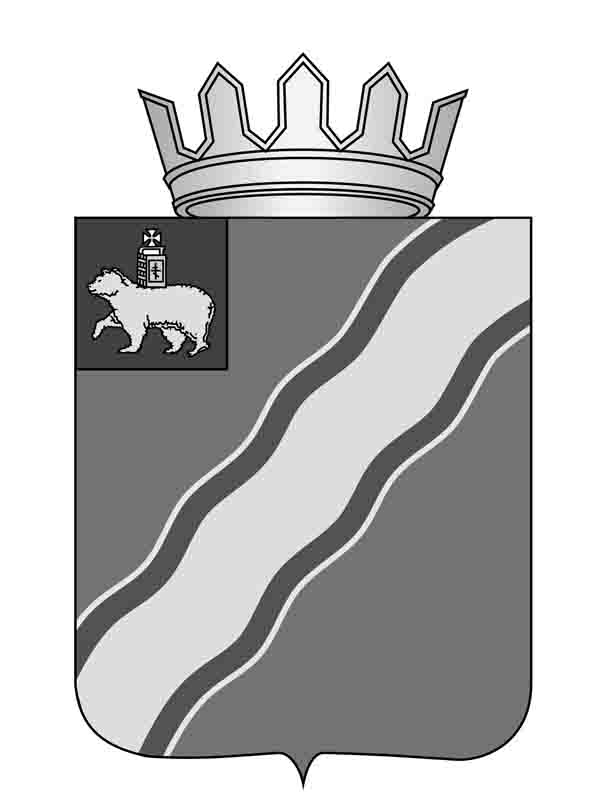 О внесении изменений в постановление администрации Краснокамского муниципального района от 25 ноября 2014г. № 1666 «Об утверждении муниципальной программы «Управление земельными ресурсами и имуществом Краснокамского муниципального района» (в редакции от 09.03.2016г.)В целях реализации п. 2.5 распоряжения губернатора Пермского края от 20 октября 2015 г. № 274-р «Об организации работы по увеличению доходного потенциала консолидированного бюджета», в соответствии с Порядком принятия решений о разработке, формировании, реализации и оценки эффективности муниципальных программ Краснокамского муниципального района, утвержденным постановлением администрации Краснокамского муниципального района от 5 мая . № 604 «Об утверждении порядка принятия решений о разработке, формирования, реализации и оценки эффективности муниципальных программ Краснокамского муниципального района», администрация Краснокамского муниципального районаПОСТАНОВЛЯЕТ:1. Внести в постановление администрации Краснокамского муниципального района от 25 ноября 2014 г. № 1666 (в редакции от 09.03.2016г. № 105) «Об утверждении муниципальной программы «Управление земельными ресурсами и имуществом Краснокамского муниципального района» (далее – Программа) следующие изменения:в паспорте Программы позицию «Соисполнители Программы» изложить в следующей редакции:в паспорте Программы позицию «Объемы и источники финансирования Программы» изложить в следующей редакции:абзац 4 раздела IX «Информация по ресурсному обеспечению программы» изложить в следующей редакции:«Общий объем финансирования Программы «Управление земельными ресурсами и имуществом Краснокамского муниципального района» составит 50 854,4 тыс. рублей, в том числе по годам:в 2015 году – 19 573,1 тыс. рублей; в 2016 году – 16 917,7 тыс. рублей;в 2017 году – 7 251,3 тыс. рублей;в 2018 году – 7 112,3 тыс. рублей.»;пункт 1 таблицы «Перечень мероприятий муниципальной программы Краснокамского муниципального района «Управление земельными ресурсами и имуществом Краснокамского муниципального района на 2015-2018 гг.»приложения 1 к муниципальной программе «Управление земельными ресурсами и имуществом Краснокамского муниципального района на 2016-2018 гг.» добавить подпунктами 1.3., 1.4. следующего содержания:пункт 2 таблицы «Перечень мероприятий муниципальной программы Краснокамского муниципального района «Управление земельными ресурсами и имуществом Краснокамского муниципального района на 2015-2018 гг.» приложения 1 к муниципальной программе «Управление земельными ресурсами и имуществом Краснокамского муниципального района на 2016-2018 гг.» добавить подпунктами 2.7., 2.8. следующего содержания:в паспорте подпрограммы 2 «Эффективное управление муниципальным имуществом Краснокамского муниципального района»позицию «Соисполнители подпрограммы» изложить в следующей редакции:в паспорте подпрограммы 2 «Эффективное управление муниципальным имуществом Краснокамского муниципального района» позицию «Объемы и источники финансирования подпрограммы» изложить в следующей редакции:абзац 3 раздела VIII «Информация по ресурсному обеспечению подпрограммы» подпрограммы 2 «Эффективное управление муниципальным имуществом Краснокамского муниципального района» изложить в следующей редакции:«Общий объем финансирования подпрограммы составит  21 409,0 тыс. рублей, в том числе по годам:в 2015 году –12 855,4 тыс. рублей;в 2016 году –  8553,6 тыс. рублей;в 2017 году –  0 тыс. рублей;в 2018 году –  0 тыс. рублей.»;таблицу «Финансовое обеспечение реализации муниципальной программы «Управление земельными ресурсами и имуществом Краснокамского муниципального района на 2015-2018 гг.» за счет средств бюджета Краснокамского муниципального района на 2016-2018 гг.» приложения 6 к муниципальной программе «Управление земельными ресурсами и имуществом Краснокамского муниципального района на 2016-2018 г. изложить в редакции согласно приложению 1;таблицу «Финансовое обеспечение реализации муниципальной программы «Управление земельными ресурсами и имуществом Краснокамского муниципального района на 2015-2018 гг.» за счет средств бюджета Пермского края, Федерального бюджета на 2016-2018 гг.» приложения 6 к муниципальной программе «Управление земельными ресурсами и имуществом Краснокамского муниципального района на 2016-2018 гг. изложить в редакции согласно приложению 2;таблицу «Финансовое обеспечение реализации муниципальной программы «Управление земельными ресурсами и имуществом Краснокамского муниципального района на 2015-2018 гг.» за счет всех источников финансирования бюджета Краснокамского муниципального района на 2016-2018 гг.» приложения 6 к муниципальной программе «Управление земельными ресурсами и имуществом Краснокамского муниципального района на 2016-2018 гг. изложить в редакции согласно приложению 3.План реализации муниципальной программы Краснокамского муниципального района «Управление земельными ресурсами и имуществом Краснокамского муниципального района на 2015-2018 годы» на 2016 год изложить в редакциисогласно приложению 4.Постановление подлежит опубликованию в специальном выпуске «Официальные материалы органов местного самоуправления Краснокамского муниципального района» газеты «Краснокамская звезда» и на официальном сайте Краснокамского муниципального района http://krasnokamskiy.com.Контроль за исполнением данного постановления возложить на заместителя главы Краснокамского муниципального района по развитию территорий А.В. Максимчука.И.о. главы Краснокамскогомуниципального района –главы администрации Краснокамскогомуниципального района                                                                          В.Ю.КапитоновИ.А.Лифанов(34273)44365Приложение 1                                                                                                                          к постановлению администрации                                                                                                                                        Краснокамского муниципального района                                                                                                      от  23.08.2016  № 503Финансовое обеспечение реализации муниципальной программы «Управление земельными ресурсами и имуществом Краснокамского муниципального района на 2015-2018 гг.»за счет средств бюджета Краснокамского муниципального района на 2016-2018 года                                                                                                                                                                                                      Приложение 2                                                                                                                           к постановлению администрации                                                                                                                                        Краснокамского муниципального района                                                                                                     от 23.08.2016  № 503Финансовое обеспечение реализации муниципальной программы «Управление земельными ресурсами и имуществом Краснокамского муниципального района на 2015-2018 гг.»за счет средств бюджета Пермского края, Федерального бюджета на 2016-2018 годаПриложение 3                                                                                                                          к постановлению администрации                                                                                                                                       Краснокамского муниципального района                                                                                                     от 23.08.2016  №  503Финансовое обеспечение реализации муниципальной программы «Управление земельными ресурсами и имуществом Краснокамского муниципального района на 2015-2018 гг.»за счет всех источников финансирования бюджета Краснокамского муниципального района на 2016-2018 года                                                                                                                                                                         Приложение 4 к постановлению администрации                                                                                                                                             Краснокамского муниципального района                                                                                                                                             от 23.08.2016 № 503ПЛАНреализации муниципальной программы Краснокамского муниципального района «Управление земельными ресурсами и имуществом Краснокамского муниципального района на 2015-2018 гг.» на 2016 годСоисполнители ПрограммыАдминистрация Краснокамского муниципального района (далее - администрация КМР)Объемы иисточники финансирования ПрограммыИсточники финансированияРасходы (тыс. руб.)Расходы (тыс. руб.)Расходы (тыс. руб.)Расходы (тыс. руб.)Расходы (тыс. руб.)Объемы иисточники финансирования ПрограммыИсточники финансирования2015201620172018ИтогоОбъемы иисточники финансирования ПрограммыВсего, 
в том числе:19 573,116917,77 251,37 112,350854,4Объемы иисточники финансирования Программыкраевой бюджет-1689,01693,61693,65076,2Объемы иисточники финансирования Программыфедеральный бюджет-----Объемы иисточники финансирования Программыбюджет ОМСУ19 573,115228,75557,75418,745778,2Объемы иисточники финансирования Программывнебюджетные источники-----№ п/пНаименование подпрограммы, ведомственной целевой программы, программного мероприятияОтветственный исполнитель, соисполнители, участникиСрокСрокОжидаемый непосредственный результат (краткое описание)№ п/пНаименование подпрограммы, ведомственной целевой программы, программного мероприятияОтветственный исполнитель, соисполнители, участникиначала реализацииокончания реализацииОжидаемый непосредственный результат (краткое описание)1.3Основное мероприятие 1.3 Осуществление муниципального земельного контроля на территории сельских поселений, входящих в состав Краснокамского муниципального районаКИО20162018Выявление неиспользуемых или используемых не по назначению земельных участков, анализ предложений по их возможному использованию.1.4Основное мероприятие 1.4Организация и проведение комплексных кадастровых работ на территории  Краснокамского муниципального районаКИО20162018Исправление кадастровых ошибок, увеличение поступления в бюджет имущественных налогов№ п/пНаименование подпрограммы, ведомственной целевой программы, программного мероприятияОтветственный исполнитель, соисполнители, участникиСрокСрокОжидаемый непосредственный результат (краткое описание)№ п/пНаименование подпрограммы, ведомственной целевой программы, программного мероприятияОтветственный исполнитель, соисполнители, участникиначала реализацииокончания реализацииОжидаемый непосредственный результат (краткое описание)2.7Основное мероприятие 2.7 Выявление бесхозяйного имущества, оформление права собственности на выявленное бесхозяйное имущество, включение в казнуКИО20162018Увеличение имущества Краснокамского муниципального района2.8Основное мероприятие 2.8 Проведение проверок с целью выявления самовольных построек,  организация работ по устранению правонарушений, выявленных в результате проверокКИО20162018Увеличение доходов местного бюджета в результате налоговых поступленийСоисполнители подпрограммыАдминистрация Краснокамского муниципального района (далее - администрация КМР)Объемы и источники финансирования подпрограммыИсточники финансированияРасходы (тыс. руб.)Расходы (тыс. руб.)Расходы (тыс. руб.)Расходы (тыс. руб.)Объемы и источники финансирования подпрограммыИсточники финансирования2015201620172018ИтогоОбъемы и источники финансирования подпрограммыВсего, в том числе:12855,48553,60021409,0Объемы и источники финансирования подпрограммыкраевой бюджет00000Объемы и источники финансирования подпрограммыфедеральный бюджет00000Объемы и источники финансирования подпрограммыбюджет ОМСУ12855,48553,60021409,0Объемы и источники финансирования подпрограммывнебюджетные источники00000Наименование муниципальной программы, подпрограммы, основного мероприятияОтветственный исполнитель, соисполнители, участникиКод бюджетной классификации 1Код бюджетной классификации 1Код бюджетной классификации 1Код бюджетной классификации 1Расходы 2, тыс. руб.Расходы 2, тыс. руб.Расходы 2, тыс. руб.Наименование муниципальной программы, подпрограммы, основного мероприятияОтветственный исполнитель, соисполнители, участникиГРБСРзПрЦСРВР201620172018123456789Муниципальная программа «Управление земельными ресурсами и имуществом Краснокамского муниципального района»всего0000000030000000000015228,75557,75418,7Муниципальная программа «Управление земельными ресурсами и имуществом Краснокамского муниципального района»ответственный исполнитель муниципальной программы - КИО7120000030000000000014540,75557,75418,7Муниципальная программа «Управление земельными ресурсами и имуществом Краснокамского муниципального района»соисполнитель программы – администрация КМР71300000300000000000688,00,00,0Подпрограмма 1 «Эффективное управление земельными ресурсами Краснокамского муниципального района»всего00001130310000000200492,20,00,0Подпрограмма 1 «Эффективное управление земельными ресурсами Краснокамского муниципального района»исполнитель подпрограммы - КИО71201130310000000200492,20,00,0Основное мероприятие 1.1 Подготовка земельных участков, к вовлечению в оборот71201130310140030200283,90,00,0Основное мероприятие 1.2 Обеспечение граждан, имеющих трех и более детей, земельными участками71201130310240030200208,30,00,0Основное мероприятие 1.3 Осуществление муниципального земельного контроля на территории сельских поселений, входящих в состав Краснокамского муниципального района0,00,00,0Основное мероприятие 1.4 Организация и проведение комплексных кадастровых работ на территории  Краснокамского муниципального района0,00,00,0Подпрограмма 2 «Эффективное управление  муниципальным имуществом Краснокамского муниципального района»всего000000003200000000008553,60,00,0Подпрограмма 2 «Эффективное управление  муниципальным имуществом Краснокамского муниципального района»исполнитель подпрограммы –КИО712011303200000000007865,60,00,0Подпрограмма 2 «Эффективное управление  муниципальным имуществом Краснокамского муниципального района»соисполнитель подпрограммы – администрация КМР71312020320000000200688,00,00,0Основное мероприятие 2.1Обеспечение предоставления всех объектов недвижимости в пользование712011303201400300001853,80,00,0Основное мероприятие 2.1Обеспечение предоставления всех объектов недвижимости в пользование712011303201400308001529,80,00,0Основное мероприятие 2.1Обеспечение предоставления всех объектов недвижимости в пользование71201130320140030200324,00,00,0Основное мероприятие 2.2 Обеспечение технической инвентаризации, кадастрового учета, государственной регистрации ранее возникших прав, возникновения, перехода, прекращения права собственности Краснокамского муниципального района на объекты недвижимости71201130320240030200474,00,00,0Основное мероприятие 2.3 Оптимизация состава муниципального имущества Краснокамского муниципального района7120104033010001020045,00,00,0Основное мероприятие 2.4Контроль за использованием, сохранностью муниципального имущества, закрепленного на вещном праве за муниципальными учреждениями (организациями) и имуществом составляющим казну Краснокамского муниципального района, управление и содержание имущества казны000000000000000000006164,60,00,0Основное мероприятие 2.4Контроль за использованием, сохранностью муниципального имущества, закрепленного на вещном праве за муниципальными учреждениями (организациями) и имуществом составляющим казну Краснокамского муниципального района, управление и содержание имущества казны712011303204400302005476,00,00,0Основное мероприятие 2.4Контроль за использованием, сохранностью муниципального имущества, закрепленного на вещном праве за муниципальными учреждениями (организациями) и имуществом составляющим казну Краснокамского муниципального района, управление и содержание имущества казны712011303204400308000,60,00,0Основное мероприятие 2.4Контроль за использованием, сохранностью муниципального имущества, закрепленного на вещном праве за муниципальными учреждениями (организациями) и имуществом составляющим казну Краснокамского муниципального района, управление и содержание имущества казны71312020320440030200688,00,00,0Основное мероприятие 2.5 Осуществление полномочий прав собственника муниципального имущества  в отношении имущества, закрепленного за муниципальными учреждениями0,000,000,00Основное мероприятие 2.6 Осуществление полномочий собственника в отношении хозяйствующих субъектов7120113032064003020016,20,000,00Основное мероприятие 2.7 Выявление бесхозяйного имущества, оформление права собственности на выявленное бесхозяйное имущество, включение в казну0,00,00,0Основное мероприятие 2.8 Проведение проверок с целью выявления самовольных построек,  организация работ по устранению правонарушений, выявленных в результате проверок0,00,00,0Подпрограмма 3«Обеспечение реализации муниципальной программы»Основное мероприятие 3.1. Обеспечение выполнения функций органами местного самоуправления.всего712010403300000000006182,95557,75418,7Подпрограмма 3«Обеспечение реализации муниципальной программы»Основное мероприятие 3.1. Обеспечение выполнения функций органами местного самоуправления.исполнитель подпрограммы - КИО712010403300000000006182,95557,75418,7Подпрограмма 3«Обеспечение реализации муниципальной программы»Основное мероприятие 3.1. Обеспечение выполнения функций органами местного самоуправления.712010403301000000006182,95557,75418,7Подпрограмма 3«Обеспечение реализации муниципальной программы»Основное мероприятие 3.1. Обеспечение выполнения функций органами местного самоуправления.712010403301000101005679,25160,15031,1Подпрограмма 3«Обеспечение реализации муниципальной программы»Основное мероприятие 3.1. Обеспечение выполнения функций органами местного самоуправления.7120104033010001030061,40,00,0Подпрограмма 3«Обеспечение реализации муниципальной программы»Основное мероприятие 3.1. Обеспечение выполнения функций органами местного самоуправления.71201040330100010200441,6397,4387,4Подпрограмма 3«Обеспечение реализации муниципальной программы»Основное мероприятие 3.1. Обеспечение выполнения функций органами местного самоуправления.712010403301000108000,70,20,2Наименование муниципальной программы, подпрограммы, основного мероприятияОтветственный исполнитель, соисполнители, участникиКод бюджетной классификации 1Код бюджетной классификации 1Код бюджетной классификации 1Код бюджетной классификации 1Расходы 2, тыс. руб.Расходы 2, тыс. руб.Расходы 2, тыс. руб.Наименование муниципальной программы, подпрограммы, основного мероприятияОтветственный исполнитель, соисполнители, участникиГРБСРзПрЦСРВР201620172018123456789Муниципальная программа «Управление земельными ресурсами и имуществом Краснокамского муниципального района»всего00000000300000000001689,01693,61693,6Муниципальная программа «Управление земельными ресурсами и имуществом Краснокамского муниципального района»ответственный исполнитель муниципальной программы - КИО71200000300000000001689,01693,61693,6Подпрограмма 3«Обеспечение реализации муниципальной программы»всего000010403301000000001689,01693,61693,6Подпрограмма 3«Обеспечение реализации муниципальной программы»исполнитель подпрограммы –КИО712010403301000000001689,01693,61693,6Основное мероприятие 3.1. Обеспечение выполнения функций органами местного самоуправления.712010403301000000001689,01693,61693,6Основное мероприятие 3.1. Обеспечение выполнения функций органами местного самоуправления.7120104033012И0301001589,71633,61693,6Основное мероприятие 3.1. Обеспечение выполнения функций органами местного самоуправления.7120104033012И03020099,360,00,0Наименование муниципальной программы, подпрограммы, основного мероприятияОтветственный исполнитель, соисполнители, участникиКод бюджетной классификации 1Код бюджетной классификации 1Код бюджетной классификации 1Код бюджетной классификации 1Расходы 2, тыс. руб.Расходы 2, тыс. руб.Расходы 2, тыс. руб.Наименование муниципальной программы, подпрограммы, основного мероприятияОтветственный исполнитель, соисполнители, участникиГРБСРзПрЦСРВР201620172018123456789Муниципальная программа «Управление земельными ресурсами и имуществом Краснокамского муниципального района»всего0000000030000000000016917,75557,75418,7Муниципальная программа «Управление земельными ресурсами и имуществом Краснокамского муниципального района»ответственный исполнитель муниципальной программы - КИО7120000030000000000016229,75557,75418,7Муниципальная программа «Управление земельными ресурсами и имуществом Краснокамского муниципального района»соисполнитель программы – администрация КМР71300000300000000000688,00,00,0Подпрограмма 1 «Эффективное управление земельными ресурсами Краснокамского муниципального района»всего00001130310000000200492,20,00,0Подпрограмма 1 «Эффективное управление земельными ресурсами Краснокамского муниципального района»исполнитель подпрограммы - КИО71201130310000000200492,20,00,0Основное мероприятие 1.1 Подготовка земельных участков, к вовлечению в оборот71201130310140030200283,90,00,0Основное мероприятие 1.2 Обеспечение граждан, имеющих трех и более детей, земельными участками71201130310240030200208,30,00,0Основное мероприятие 1.3 Осуществление муниципального земельного контроля на территории сельских поселений, входящих в состав Краснокамского муниципального района0,00,00,0Основное мероприятие 1.4 Организация и проведение комплексных кадастровых работ на территории  Краснокамского муниципального района0,00,00,0Подпрограмма 2 «Эффективное управление  муниципальным имуществом Краснокамского муниципального района»всего000000003200000000008553,60,00,0Подпрограмма 2 «Эффективное управление  муниципальным имуществом Краснокамского муниципального района»исполнитель подпрограммы –КИО712011303200000000007865,60,00,0Подпрограмма 2 «Эффективное управление  муниципальным имуществом Краснокамского муниципального района»соисполнитель подпрограммы – администрация КМР71312020320000000200688,00,00,0Основное мероприятие 2.1Обеспечение предоставления всех объектов недвижимости в пользование712011303201400300001853,80,00,0Основное мероприятие 2.1Обеспечение предоставления всех объектов недвижимости в пользование712011303201400308001529,80,00,0Основное мероприятие 2.1Обеспечение предоставления всех объектов недвижимости в пользование71201130320140030200324,00,00,0Основное мероприятие 2.2 Обеспечение технической инвентаризации, кадастрового учета, государственной регистрации ранее возникших прав, возникновения, перехода, прекращения права собственности Краснокамского муниципального района на объекты недвижимости71201130320240030200474,00,00,0Основное мероприятие 2.3 Оптимизация состава муниципального имущества Краснокамского муниципального района7120104033010001020045,00,00,0Основное мероприятие 2.4Контроль за использованием, сохранностью муниципального имущества, закрепленного на вещном праве за муниципальными учреждениями (организациями) и имуществом составляющим казну Краснокамского муниципального района, управление и содержание имущества казны000000000000000000006164,60,00,0Основное мероприятие 2.4Контроль за использованием, сохранностью муниципального имущества, закрепленного на вещном праве за муниципальными учреждениями (организациями) и имуществом составляющим казну Краснокамского муниципального района, управление и содержание имущества казны712011303204400302005476,00,00,0Основное мероприятие 2.4Контроль за использованием, сохранностью муниципального имущества, закрепленного на вещном праве за муниципальными учреждениями (организациями) и имуществом составляющим казну Краснокамского муниципального района, управление и содержание имущества казны712011303204400308000,60,00,0Основное мероприятие 2.4Контроль за использованием, сохранностью муниципального имущества, закрепленного на вещном праве за муниципальными учреждениями (организациями) и имуществом составляющим казну Краснокамского муниципального района, управление и содержание имущества казны71312020320440030200688,00,00,0Основное мероприятие 2.5 Осуществление полномочий прав собственника муниципального имущества  в отношении имущества, закрепленного за муниципальными учреждениями0,000,000,00Основное мероприятие 2.6 Осуществление полномочий собственника в отношении хозяйствующих субъектов7120113032064003020016,20,000,00Основное мероприятие 2.7 Выявление бесхозяйного имущества, оформление права собственности на выявленное бесхозяйное имущество, включение в казну0,00,00,0Основное мероприятие 2.8 Проведение проверок с целью выявления самовольных построек,  организация работ по устранению правонарушений, выявленных в результате проверок0,00,00,0Подпрограмма 3«Обеспечение реализации муниципальной программы»Основное мероприятие 3.1. Обеспечение выполнения функций органами местного самоуправления.всего712010403300000000007871,97251,37112,3Подпрограмма 3«Обеспечение реализации муниципальной программы»Основное мероприятие 3.1. Обеспечение выполнения функций органами местного самоуправления.исполнитель подпрограммы - КИО712010403300000000007871,97251,37112,3Подпрограмма 3«Обеспечение реализации муниципальной программы»Основное мероприятие 3.1. Обеспечение выполнения функций органами местного самоуправления.712010403301000000007871,97251,37112,3Подпрограмма 3«Обеспечение реализации муниципальной программы»Основное мероприятие 3.1. Обеспечение выполнения функций органами местного самоуправления.712010403301000101005679,25160,15031,1Подпрограмма 3«Обеспечение реализации муниципальной программы»Основное мероприятие 3.1. Обеспечение выполнения функций органами местного самоуправления.7120104033010001030061,40,00,0Подпрограмма 3«Обеспечение реализации муниципальной программы»Основное мероприятие 3.1. Обеспечение выполнения функций органами местного самоуправления.71201040330100010200441,6397,4387,4Подпрограмма 3«Обеспечение реализации муниципальной программы»Основное мероприятие 3.1. Обеспечение выполнения функций органами местного самоуправления.712010403301000108000,70,20,27120104033012И0301001589,71633,61693,67120104033012И03020099,360,00,0№п/пНаименование цели программы, подпрограммы, задачи, основного мероприятия (ВЦП), мероприятияНаименование цели программы, подпрограммы, задачи, основного мероприятия (ВЦП), мероприятияНаименование цели программы, подпрограммы, задачи, основного мероприятия (ВЦП), мероприятияНаименование цели программы, подпрограммы, задачи, основного мероприятия (ВЦП), мероприятияНаименование цели программы, подпрограммы, задачи, основного мероприятия (ВЦП), мероприятияУчастник программыУчастник программыУчастник программыУчастник программыУчастник программыУчастник программыУчастник программыУчастник программыУчастник программыДата начала реализации мероприятияДата начала реализации мероприятияДата начала реализации мероприятияДата начала реализации мероприятияДата начала реализации мероприятияДата начала реализации мероприятияДата начала реализации мероприятияДата начала реализации мероприятияДата начала реализации мероприятияДата начала реализации мероприятияДата начала реализации мероприятияДата начала реализации мероприятияДата окончания реализации мероприятияДата окончания реализации мероприятияДата окончания реализации мероприятияПоказатель непосредственного результатаПоказатель непосредственного результатаПоказатель непосредственного результатаПоказатель непосредственного результатаПоказатель непосредственного результатаПоказатель непосредственного результатаПоказатель непосредственного результатаПоказатель непосредственного результатаПоказатель непосредственного результатаПоказатель непосредственного результатаПоказатель непосредственного результатаПоказатель непосредственного результатаПоказатель непосредственного результатаПоказатель непосредственного результатаПоказатель непосредственного результатаПоказатель непосредственного результатаИсточник финансированияИсточник финансированияИсточник финансированияИсточник финансированияОбъем финансирования, тыс. руб.№п/пНаименование цели программы, подпрограммы, задачи, основного мероприятия (ВЦП), мероприятияНаименование цели программы, подпрограммы, задачи, основного мероприятия (ВЦП), мероприятияНаименование цели программы, подпрограммы, задачи, основного мероприятия (ВЦП), мероприятияНаименование цели программы, подпрограммы, задачи, основного мероприятия (ВЦП), мероприятияНаименование цели программы, подпрограммы, задачи, основного мероприятия (ВЦП), мероприятияУчастник программыУчастник программыУчастник программыУчастник программыУчастник программыУчастник программыУчастник программыУчастник программыУчастник программыДата начала реализации мероприятияДата начала реализации мероприятияДата начала реализации мероприятияДата начала реализации мероприятияДата начала реализации мероприятияДата начала реализации мероприятияДата начала реализации мероприятияДата начала реализации мероприятияДата начала реализации мероприятияДата начала реализации мероприятияДата начала реализации мероприятияДата начала реализации мероприятияДата окончания реализации мероприятияДата окончания реализации мероприятияДата окончания реализации мероприятиянаименованиенаименованиенаименованиенаименованиенаименованиенаименованиенаименованиеед. изм.ед. изм.ед. изм.ед. изм.ед. изм.ед. изм.ед. изм.ед. изм.значениеИсточник финансированияИсточник финансированияИсточник финансированияИсточник финансированияОбъем финансирования, тыс. руб.12222233333333344444444444455566666667777777789999101Цель. Повышение эффективности и прозрачности управления и распоряжения имуществом и земельными ресурсами Краснокамского муниципального района.Цель. Повышение эффективности и прозрачности управления и распоряжения имуществом и земельными ресурсами Краснокамского муниципального района.Цель. Повышение эффективности и прозрачности управления и распоряжения имуществом и земельными ресурсами Краснокамского муниципального района.Цель. Повышение эффективности и прозрачности управления и распоряжения имуществом и земельными ресурсами Краснокамского муниципального района.Цель. Повышение эффективности и прозрачности управления и распоряжения имуществом и земельными ресурсами Краснокамского муниципального района.Цель. Повышение эффективности и прозрачности управления и распоряжения имуществом и земельными ресурсами Краснокамского муниципального района.Цель. Повышение эффективности и прозрачности управления и распоряжения имуществом и земельными ресурсами Краснокамского муниципального района.Цель. Повышение эффективности и прозрачности управления и распоряжения имуществом и земельными ресурсами Краснокамского муниципального района.Цель. Повышение эффективности и прозрачности управления и распоряжения имуществом и земельными ресурсами Краснокамского муниципального района.Цель. Повышение эффективности и прозрачности управления и распоряжения имуществом и земельными ресурсами Краснокамского муниципального района.Цель. Повышение эффективности и прозрачности управления и распоряжения имуществом и земельными ресурсами Краснокамского муниципального района.Цель. Повышение эффективности и прозрачности управления и распоряжения имуществом и земельными ресурсами Краснокамского муниципального района.Цель. Повышение эффективности и прозрачности управления и распоряжения имуществом и земельными ресурсами Краснокамского муниципального района.Цель. Повышение эффективности и прозрачности управления и распоряжения имуществом и земельными ресурсами Краснокамского муниципального района.Цель. Повышение эффективности и прозрачности управления и распоряжения имуществом и земельными ресурсами Краснокамского муниципального района.Цель. Повышение эффективности и прозрачности управления и распоряжения имуществом и земельными ресурсами Краснокамского муниципального района.Цель. Повышение эффективности и прозрачности управления и распоряжения имуществом и земельными ресурсами Краснокамского муниципального района.Цель. Повышение эффективности и прозрачности управления и распоряжения имуществом и земельными ресурсами Краснокамского муниципального района.Цель. Повышение эффективности и прозрачности управления и распоряжения имуществом и земельными ресурсами Краснокамского муниципального района.Цель. Повышение эффективности и прозрачности управления и распоряжения имуществом и земельными ресурсами Краснокамского муниципального района.Цель. Повышение эффективности и прозрачности управления и распоряжения имуществом и земельными ресурсами Краснокамского муниципального района.Цель. Повышение эффективности и прозрачности управления и распоряжения имуществом и земельными ресурсами Краснокамского муниципального района.Цель. Повышение эффективности и прозрачности управления и распоряжения имуществом и земельными ресурсами Краснокамского муниципального района.Цель. Повышение эффективности и прозрачности управления и распоряжения имуществом и земельными ресурсами Краснокамского муниципального района.Цель. Повышение эффективности и прозрачности управления и распоряжения имуществом и земельными ресурсами Краснокамского муниципального района.Цель. Повышение эффективности и прозрачности управления и распоряжения имуществом и земельными ресурсами Краснокамского муниципального района.Цель. Повышение эффективности и прозрачности управления и распоряжения имуществом и земельными ресурсами Краснокамского муниципального района.Цель. Повышение эффективности и прозрачности управления и распоряжения имуществом и земельными ресурсами Краснокамского муниципального района.Цель. Повышение эффективности и прозрачности управления и распоряжения имуществом и земельными ресурсами Краснокамского муниципального района.Цель. Повышение эффективности и прозрачности управления и распоряжения имуществом и земельными ресурсами Краснокамского муниципального района.Цель. Повышение эффективности и прозрачности управления и распоряжения имуществом и земельными ресурсами Краснокамского муниципального района.Цель. Повышение эффективности и прозрачности управления и распоряжения имуществом и земельными ресурсами Краснокамского муниципального района.Цель. Повышение эффективности и прозрачности управления и распоряжения имуществом и земельными ресурсами Краснокамского муниципального района.Цель. Повышение эффективности и прозрачности управления и распоряжения имуществом и земельными ресурсами Краснокамского муниципального района.Цель. Повышение эффективности и прозрачности управления и распоряжения имуществом и земельными ресурсами Краснокамского муниципального района.Цель. Повышение эффективности и прозрачности управления и распоряжения имуществом и земельными ресурсами Краснокамского муниципального района.Цель. Повышение эффективности и прозрачности управления и распоряжения имуществом и земельными ресурсами Краснокамского муниципального района.Цель. Повышение эффективности и прозрачности управления и распоряжения имуществом и земельными ресурсами Краснокамского муниципального района.Цель. Повышение эффективности и прозрачности управления и распоряжения имуществом и земельными ресурсами Краснокамского муниципального района.Цель. Повышение эффективности и прозрачности управления и распоряжения имуществом и земельными ресурсами Краснокамского муниципального района.Цель. Повышение эффективности и прозрачности управления и распоряжения имуществом и земельными ресурсами Краснокамского муниципального района.Цель. Повышение эффективности и прозрачности управления и распоряжения имуществом и земельными ресурсами Краснокамского муниципального района.Цель. Повышение эффективности и прозрачности управления и распоряжения имуществом и земельными ресурсами Краснокамского муниципального района.Цель. Повышение эффективности и прозрачности управления и распоряжения имуществом и земельными ресурсами Краснокамского муниципального района.Цель. Повышение эффективности и прозрачности управления и распоряжения имуществом и земельными ресурсами Краснокамского муниципального района.Цель. Повышение эффективности и прозрачности управления и распоряжения имуществом и земельными ресурсами Краснокамского муниципального района.Цель. Повышение эффективности и прозрачности управления и распоряжения имуществом и земельными ресурсами Краснокамского муниципального района.Цель. Повышение эффективности и прозрачности управления и распоряжения имуществом и земельными ресурсами Краснокамского муниципального района.Цель. Повышение эффективности и прозрачности управления и распоряжения имуществом и земельными ресурсами Краснокамского муниципального района.Цель. Повышение эффективности и прозрачности управления и распоряжения имуществом и земельными ресурсами Краснокамского муниципального района.1.1Подпрограмма. «Эффективное управление земельными ресурсами Краснокамского муниципального района»Подпрограмма. «Эффективное управление земельными ресурсами Краснокамского муниципального района»Подпрограмма. «Эффективное управление земельными ресурсами Краснокамского муниципального района»Подпрограмма. «Эффективное управление земельными ресурсами Краснокамского муниципального района»Подпрограмма. «Эффективное управление земельными ресурсами Краснокамского муниципального района»Подпрограмма. «Эффективное управление земельными ресурсами Краснокамского муниципального района»Подпрограмма. «Эффективное управление земельными ресурсами Краснокамского муниципального района»Подпрограмма. «Эффективное управление земельными ресурсами Краснокамского муниципального района»Подпрограмма. «Эффективное управление земельными ресурсами Краснокамского муниципального района»Подпрограмма. «Эффективное управление земельными ресурсами Краснокамского муниципального района»Подпрограмма. «Эффективное управление земельными ресурсами Краснокамского муниципального района»Подпрограмма. «Эффективное управление земельными ресурсами Краснокамского муниципального района»Подпрограмма. «Эффективное управление земельными ресурсами Краснокамского муниципального района»Подпрограмма. «Эффективное управление земельными ресурсами Краснокамского муниципального района»Подпрограмма. «Эффективное управление земельными ресурсами Краснокамского муниципального района»Подпрограмма. «Эффективное управление земельными ресурсами Краснокамского муниципального района»Подпрограмма. «Эффективное управление земельными ресурсами Краснокамского муниципального района»Подпрограмма. «Эффективное управление земельными ресурсами Краснокамского муниципального района»Подпрограмма. «Эффективное управление земельными ресурсами Краснокамского муниципального района»Подпрограмма. «Эффективное управление земельными ресурсами Краснокамского муниципального района»Подпрограмма. «Эффективное управление земельными ресурсами Краснокамского муниципального района»Подпрограмма. «Эффективное управление земельными ресурсами Краснокамского муниципального района»Подпрограмма. «Эффективное управление земельными ресурсами Краснокамского муниципального района»Подпрограмма. «Эффективное управление земельными ресурсами Краснокамского муниципального района»Подпрограмма. «Эффективное управление земельными ресурсами Краснокамского муниципального района»Подпрограмма. «Эффективное управление земельными ресурсами Краснокамского муниципального района»Подпрограмма. «Эффективное управление земельными ресурсами Краснокамского муниципального района»Подпрограмма. «Эффективное управление земельными ресурсами Краснокамского муниципального района»Подпрограмма. «Эффективное управление земельными ресурсами Краснокамского муниципального района»Подпрограмма. «Эффективное управление земельными ресурсами Краснокамского муниципального района»Подпрограмма. «Эффективное управление земельными ресурсами Краснокамского муниципального района»Подпрограмма. «Эффективное управление земельными ресурсами Краснокамского муниципального района»Подпрограмма. «Эффективное управление земельными ресурсами Краснокамского муниципального района»Подпрограмма. «Эффективное управление земельными ресурсами Краснокамского муниципального района»Подпрограмма. «Эффективное управление земельными ресурсами Краснокамского муниципального района»Подпрограмма. «Эффективное управление земельными ресурсами Краснокамского муниципального района»Подпрограмма. «Эффективное управление земельными ресурсами Краснокамского муниципального района»Подпрограмма. «Эффективное управление земельными ресурсами Краснокамского муниципального района»Подпрограмма. «Эффективное управление земельными ресурсами Краснокамского муниципального района»Подпрограмма. «Эффективное управление земельными ресурсами Краснокамского муниципального района»Подпрограмма. «Эффективное управление земельными ресурсами Краснокамского муниципального района»Подпрограмма. «Эффективное управление земельными ресурсами Краснокамского муниципального района»Подпрограмма. «Эффективное управление земельными ресурсами Краснокамского муниципального района»Подпрограмма. «Эффективное управление земельными ресурсами Краснокамского муниципального района»Подпрограмма. «Эффективное управление земельными ресурсами Краснокамского муниципального района»Подпрограмма. «Эффективное управление земельными ресурсами Краснокамского муниципального района»Подпрограмма. «Эффективное управление земельными ресурсами Краснокамского муниципального района»Подпрограмма. «Эффективное управление земельными ресурсами Краснокамского муниципального района»Подпрограмма. «Эффективное управление земельными ресурсами Краснокамского муниципального района»Подпрограмма. «Эффективное управление земельными ресурсами Краснокамского муниципального района»1.1.1Задача. Наименование задачи. Вовлечение в оборот земельных участков под жилищное строительство и строительство промышленных предприятий и промышленных парковЗадача. Наименование задачи. Вовлечение в оборот земельных участков под жилищное строительство и строительство промышленных предприятий и промышленных парковЗадача. Наименование задачи. Вовлечение в оборот земельных участков под жилищное строительство и строительство промышленных предприятий и промышленных парковЗадача. Наименование задачи. Вовлечение в оборот земельных участков под жилищное строительство и строительство промышленных предприятий и промышленных парковЗадача. Наименование задачи. Вовлечение в оборот земельных участков под жилищное строительство и строительство промышленных предприятий и промышленных парковЗадача. Наименование задачи. Вовлечение в оборот земельных участков под жилищное строительство и строительство промышленных предприятий и промышленных парковЗадача. Наименование задачи. Вовлечение в оборот земельных участков под жилищное строительство и строительство промышленных предприятий и промышленных парковЗадача. Наименование задачи. Вовлечение в оборот земельных участков под жилищное строительство и строительство промышленных предприятий и промышленных парковЗадача. Наименование задачи. Вовлечение в оборот земельных участков под жилищное строительство и строительство промышленных предприятий и промышленных парковЗадача. Наименование задачи. Вовлечение в оборот земельных участков под жилищное строительство и строительство промышленных предприятий и промышленных парковЗадача. Наименование задачи. Вовлечение в оборот земельных участков под жилищное строительство и строительство промышленных предприятий и промышленных парковЗадача. Наименование задачи. Вовлечение в оборот земельных участков под жилищное строительство и строительство промышленных предприятий и промышленных парковЗадача. Наименование задачи. Вовлечение в оборот земельных участков под жилищное строительство и строительство промышленных предприятий и промышленных парковЗадача. Наименование задачи. Вовлечение в оборот земельных участков под жилищное строительство и строительство промышленных предприятий и промышленных парковЗадача. Наименование задачи. Вовлечение в оборот земельных участков под жилищное строительство и строительство промышленных предприятий и промышленных парковЗадача. Наименование задачи. Вовлечение в оборот земельных участков под жилищное строительство и строительство промышленных предприятий и промышленных парковЗадача. Наименование задачи. Вовлечение в оборот земельных участков под жилищное строительство и строительство промышленных предприятий и промышленных парковЗадача. Наименование задачи. Вовлечение в оборот земельных участков под жилищное строительство и строительство промышленных предприятий и промышленных парковЗадача. Наименование задачи. Вовлечение в оборот земельных участков под жилищное строительство и строительство промышленных предприятий и промышленных парковЗадача. Наименование задачи. Вовлечение в оборот земельных участков под жилищное строительство и строительство промышленных предприятий и промышленных парковЗадача. Наименование задачи. Вовлечение в оборот земельных участков под жилищное строительство и строительство промышленных предприятий и промышленных парковЗадача. Наименование задачи. Вовлечение в оборот земельных участков под жилищное строительство и строительство промышленных предприятий и промышленных парковЗадача. Наименование задачи. Вовлечение в оборот земельных участков под жилищное строительство и строительство промышленных предприятий и промышленных парковЗадача. Наименование задачи. Вовлечение в оборот земельных участков под жилищное строительство и строительство промышленных предприятий и промышленных парковЗадача. Наименование задачи. Вовлечение в оборот земельных участков под жилищное строительство и строительство промышленных предприятий и промышленных парковЗадача. Наименование задачи. Вовлечение в оборот земельных участков под жилищное строительство и строительство промышленных предприятий и промышленных парковЗадача. Наименование задачи. Вовлечение в оборот земельных участков под жилищное строительство и строительство промышленных предприятий и промышленных парковЗадача. Наименование задачи. Вовлечение в оборот земельных участков под жилищное строительство и строительство промышленных предприятий и промышленных парковЗадача. Наименование задачи. Вовлечение в оборот земельных участков под жилищное строительство и строительство промышленных предприятий и промышленных парковЗадача. Наименование задачи. Вовлечение в оборот земельных участков под жилищное строительство и строительство промышленных предприятий и промышленных парковЗадача. Наименование задачи. Вовлечение в оборот земельных участков под жилищное строительство и строительство промышленных предприятий и промышленных парковЗадача. Наименование задачи. Вовлечение в оборот земельных участков под жилищное строительство и строительство промышленных предприятий и промышленных парковЗадача. Наименование задачи. Вовлечение в оборот земельных участков под жилищное строительство и строительство промышленных предприятий и промышленных парковЗадача. Наименование задачи. Вовлечение в оборот земельных участков под жилищное строительство и строительство промышленных предприятий и промышленных парковЗадача. Наименование задачи. Вовлечение в оборот земельных участков под жилищное строительство и строительство промышленных предприятий и промышленных парковЗадача. Наименование задачи. Вовлечение в оборот земельных участков под жилищное строительство и строительство промышленных предприятий и промышленных парковЗадача. Наименование задачи. Вовлечение в оборот земельных участков под жилищное строительство и строительство промышленных предприятий и промышленных парковЗадача. Наименование задачи. Вовлечение в оборот земельных участков под жилищное строительство и строительство промышленных предприятий и промышленных парковЗадача. Наименование задачи. Вовлечение в оборот земельных участков под жилищное строительство и строительство промышленных предприятий и промышленных парковЗадача. Наименование задачи. Вовлечение в оборот земельных участков под жилищное строительство и строительство промышленных предприятий и промышленных парковЗадача. Наименование задачи. Вовлечение в оборот земельных участков под жилищное строительство и строительство промышленных предприятий и промышленных парковЗадача. Наименование задачи. Вовлечение в оборот земельных участков под жилищное строительство и строительство промышленных предприятий и промышленных парковЗадача. Наименование задачи. Вовлечение в оборот земельных участков под жилищное строительство и строительство промышленных предприятий и промышленных парковЗадача. Наименование задачи. Вовлечение в оборот земельных участков под жилищное строительство и строительство промышленных предприятий и промышленных парковЗадача. Наименование задачи. Вовлечение в оборот земельных участков под жилищное строительство и строительство промышленных предприятий и промышленных парковЗадача. Наименование задачи. Вовлечение в оборот земельных участков под жилищное строительство и строительство промышленных предприятий и промышленных парковЗадача. Наименование задачи. Вовлечение в оборот земельных участков под жилищное строительство и строительство промышленных предприятий и промышленных парковЗадача. Наименование задачи. Вовлечение в оборот земельных участков под жилищное строительство и строительство промышленных предприятий и промышленных парковЗадача. Наименование задачи. Вовлечение в оборот земельных участков под жилищное строительство и строительство промышленных предприятий и промышленных парковЗадача. Наименование задачи. Вовлечение в оборот земельных участков под жилищное строительство и строительство промышленных предприятий и промышленных парков1.1.1.1Наименование основного мероприятия (ВЦП): Подготовка земельных участков, к вовлечению в оборотНаименование основного мероприятия (ВЦП): Подготовка земельных участков, к вовлечению в оборотНаименование основного мероприятия (ВЦП): Подготовка земельных участков, к вовлечению в оборотНаименование основного мероприятия (ВЦП): Подготовка земельных участков, к вовлечению в оборотНаименование основного мероприятия (ВЦП): Подготовка земельных участков, к вовлечению в оборотНаименование основного мероприятия (ВЦП): Подготовка земельных участков, к вовлечению в оборотНаименование основного мероприятия (ВЦП): Подготовка земельных участков, к вовлечению в оборотНаименование основного мероприятия (ВЦП): Подготовка земельных участков, к вовлечению в оборотНаименование основного мероприятия (ВЦП): Подготовка земельных участков, к вовлечению в оборотНаименование основного мероприятия (ВЦП): Подготовка земельных участков, к вовлечению в оборотНаименование основного мероприятия (ВЦП): Подготовка земельных участков, к вовлечению в оборотНаименование основного мероприятия (ВЦП): Подготовка земельных участков, к вовлечению в оборотНаименование основного мероприятия (ВЦП): Подготовка земельных участков, к вовлечению в оборотНаименование основного мероприятия (ВЦП): Подготовка земельных участков, к вовлечению в оборотНаименование основного мероприятия (ВЦП): Подготовка земельных участков, к вовлечению в оборотНаименование основного мероприятия (ВЦП): Подготовка земельных участков, к вовлечению в оборотНаименование основного мероприятия (ВЦП): Подготовка земельных участков, к вовлечению в оборотНаименование основного мероприятия (ВЦП): Подготовка земельных участков, к вовлечению в оборотНаименование основного мероприятия (ВЦП): Подготовка земельных участков, к вовлечению в оборотНаименование основного мероприятия (ВЦП): Подготовка земельных участков, к вовлечению в оборотНаименование основного мероприятия (ВЦП): Подготовка земельных участков, к вовлечению в оборотНаименование основного мероприятия (ВЦП): Подготовка земельных участков, к вовлечению в оборотНаименование основного мероприятия (ВЦП): Подготовка земельных участков, к вовлечению в оборотНаименование основного мероприятия (ВЦП): Подготовка земельных участков, к вовлечению в оборотНаименование основного мероприятия (ВЦП): Подготовка земельных участков, к вовлечению в оборотНаименование основного мероприятия (ВЦП): Подготовка земельных участков, к вовлечению в оборотНаименование основного мероприятия (ВЦП): Подготовка земельных участков, к вовлечению в оборотНаименование основного мероприятия (ВЦП): Подготовка земельных участков, к вовлечению в оборотНаименование основного мероприятия (ВЦП): Подготовка земельных участков, к вовлечению в оборотНаименование основного мероприятия (ВЦП): Подготовка земельных участков, к вовлечению в оборотНаименование основного мероприятия (ВЦП): Подготовка земельных участков, к вовлечению в оборотНаименование основного мероприятия (ВЦП): Подготовка земельных участков, к вовлечению в оборотНаименование основного мероприятия (ВЦП): Подготовка земельных участков, к вовлечению в оборотНаименование основного мероприятия (ВЦП): Подготовка земельных участков, к вовлечению в оборотНаименование основного мероприятия (ВЦП): Подготовка земельных участков, к вовлечению в оборотНаименование основного мероприятия (ВЦП): Подготовка земельных участков, к вовлечению в оборотНаименование основного мероприятия (ВЦП): Подготовка земельных участков, к вовлечению в оборотНаименование основного мероприятия (ВЦП): Подготовка земельных участков, к вовлечению в оборотНаименование основного мероприятия (ВЦП): Подготовка земельных участков, к вовлечению в оборотНаименование основного мероприятия (ВЦП): Подготовка земельных участков, к вовлечению в оборотНаименование основного мероприятия (ВЦП): Подготовка земельных участков, к вовлечению в оборотНаименование основного мероприятия (ВЦП): Подготовка земельных участков, к вовлечению в оборотНаименование основного мероприятия (ВЦП): Подготовка земельных участков, к вовлечению в оборотНаименование основного мероприятия (ВЦП): Подготовка земельных участков, к вовлечению в оборотНаименование основного мероприятия (ВЦП): Подготовка земельных участков, к вовлечению в оборотНаименование основного мероприятия (ВЦП): Подготовка земельных участков, к вовлечению в оборотНаименование основного мероприятия (ВЦП): Подготовка земельных участков, к вовлечению в оборотНаименование основного мероприятия (ВЦП): Подготовка земельных участков, к вовлечению в оборотНаименование основного мероприятия (ВЦП): Подготовка земельных участков, к вовлечению в оборотНаименование основного мероприятия (ВЦП): Подготовка земельных участков, к вовлечению в оборот1.1.1.1.1Организация проведения кадастровых работ и постановка на кадастровый учет земельных участковОрганизация проведения кадастровых работ и постановка на кадастровый учет земельных участковОрганизация проведения кадастровых работ и постановка на кадастровый учет земельных участковОрганизация проведения кадастровых работ и постановка на кадастровый учет земельных участковОрганизация проведения кадастровых работ и постановка на кадастровый учет земельных участковОрганизация проведения кадастровых работ и постановка на кадастровый учет земельных участковКИОКИОКИОКИОКИОКИОКИОКИОЯнварь 2016Январь 2016Январь 2016Январь 2016Январь 2016Январь 2016Январь 2016Январь 2016Январь 2016Январь 2016Январь 2016Январь 2016Январь 2016Декабрь 2016Декабрь 2016Декабрь 2016постановка на кадастровый учетпостановка на кадастровый учетпостановка на кадастровый учетпостановка на кадастровый учетпостановка на кадастровый учетпостановка на кадастровый учетгагагагагага1111бюджет КМРбюджет КМРбюджет КМР183,91.1.1.1.2Организация проведения оценочных работ для реализации участков на открытых аукционахОрганизация проведения оценочных работ для реализации участков на открытых аукционахОрганизация проведения оценочных работ для реализации участков на открытых аукционахОрганизация проведения оценочных работ для реализации участков на открытых аукционахОрганизация проведения оценочных работ для реализации участков на открытых аукционахОрганизация проведения оценочных работ для реализации участков на открытых аукционахКИОКИОКИОКИОКИОКИОКИОКИОЯнварь 2016Январь 2016Январь 2016Январь 2016Январь 2016Январь 2016Январь 2016Январь 2016Январь 2016Январь 2016Январь 2016Январь 2016Январь 2016Декабрь 2016Декабрь 2016Декабрь 2016объектов оценкиобъектов оценкиобъектов оценкиобъектов оценкиобъектов оценкиобъектов оценкишт.шт.шт.шт.шт.шт.30303030бюджет КМРбюджет КМРбюджет КМР100,0Итого по основному мероприятию (ВЦП) 1.1.1.1Итого по основному мероприятию (ВЦП) 1.1.1.1Итого по основному мероприятию (ВЦП) 1.1.1.1Итого по основному мероприятию (ВЦП) 1.1.1.1Итого по основному мероприятию (ВЦП) 1.1.1.1Итого по основному мероприятию (ВЦП) 1.1.1.1Итого по основному мероприятию (ВЦП) 1.1.1.1Итого по основному мероприятию (ВЦП) 1.1.1.1Итого по основному мероприятию (ВЦП) 1.1.1.1Итого по основному мероприятию (ВЦП) 1.1.1.1Итого по основному мероприятию (ВЦП) 1.1.1.1Итого по основному мероприятию (ВЦП) 1.1.1.1Итого по основному мероприятию (ВЦП) 1.1.1.1Итого по основному мероприятию (ВЦП) 1.1.1.1Итого по основному мероприятию (ВЦП) 1.1.1.1Итого по основному мероприятию (ВЦП) 1.1.1.1Итого по основному мероприятию (ВЦП) 1.1.1.1Итого по основному мероприятию (ВЦП) 1.1.1.1Итого по основному мероприятию (ВЦП) 1.1.1.1Итого по основному мероприятию (ВЦП) 1.1.1.1Итого по основному мероприятию (ВЦП) 1.1.1.1Итого по основному мероприятию (ВЦП) 1.1.1.1Итого по основному мероприятию (ВЦП) 1.1.1.1Итого по основному мероприятию (ВЦП) 1.1.1.1Итого по основному мероприятию (ВЦП) 1.1.1.1Итого по основному мероприятию (ВЦП) 1.1.1.1Итого по основному мероприятию (ВЦП) 1.1.1.1Итого по основному мероприятию (ВЦП) 1.1.1.1Итого по основному мероприятию (ВЦП) 1.1.1.1Итого по основному мероприятию (ВЦП) 1.1.1.1Итого по основному мероприятию (ВЦП) 1.1.1.1Итого по основному мероприятию (ВЦП) 1.1.1.1Итого по основному мероприятию (ВЦП) 1.1.1.1Итого по основному мероприятию (ВЦП) 1.1.1.1Итого по основному мероприятию (ВЦП) 1.1.1.1Итого по основному мероприятию (ВЦП) 1.1.1.1Итого по основному мероприятию (ВЦП) 1.1.1.1Итого по основному мероприятию (ВЦП) 1.1.1.1Итого по основному мероприятию (ВЦП) 1.1.1.1Итого по основному мероприятию (ВЦП) 1.1.1.1Итого по основному мероприятию (ВЦП) 1.1.1.1Итого по основному мероприятию (ВЦП) 1.1.1.1Итого по основному мероприятию (ВЦП) 1.1.1.1Итого по основному мероприятию (ВЦП) 1.1.1.1Итого по основному мероприятию (ВЦП) 1.1.1.1Итого по основному мероприятию (ВЦП) 1.1.1.1Итого по основному мероприятию (ВЦП) 1.1.1.1бюджет КМРбюджет КМРбюджет КМР283,9Итого по задаче 1.1.1Итого по задаче 1.1.1Итого по задаче 1.1.1Итого по задаче 1.1.1Итого по задаче 1.1.1Итого по задаче 1.1.1Итого по задаче 1.1.1Итого по задаче 1.1.1Итого по задаче 1.1.1Итого по задаче 1.1.1Итого по задаче 1.1.1Итого по задаче 1.1.1Итого по задаче 1.1.1Итого по задаче 1.1.1Итого по задаче 1.1.1Итого по задаче 1.1.1Итого по задаче 1.1.1Итого по задаче 1.1.1Итого по задаче 1.1.1Итого по задаче 1.1.1Итого по задаче 1.1.1Итого по задаче 1.1.1Итого по задаче 1.1.1Итого по задаче 1.1.1Итого по задаче 1.1.1Итого по задаче 1.1.1Итого по задаче 1.1.1Итого по задаче 1.1.1Итого по задаче 1.1.1Итого по задаче 1.1.1Итого по задаче 1.1.1Итого по задаче 1.1.1Итого по задаче 1.1.1Итого по задаче 1.1.1Итого по задаче 1.1.1Итого по задаче 1.1.1Итого по задаче 1.1.1Итого по задаче 1.1.1Итого по задаче 1.1.1Итого по задаче 1.1.1Итого по задаче 1.1.1Итого по задаче 1.1.1Итого по задаче 1.1.1Итого по задаче 1.1.1Итого по задаче 1.1.1Итого по задаче 1.1.1Итого по задаче 1.1.1бюджет КМРбюджет КМРбюджет КМР283,91.1.21.1.21.1.21.1.2Задача. Наименование задачи.Реализация указов Президента Российской Федерации в части обеспечения многодетных семей Краснокамского муниципального района земельными участкамиЗадача. Наименование задачи.Реализация указов Президента Российской Федерации в части обеспечения многодетных семей Краснокамского муниципального района земельными участкамиЗадача. Наименование задачи.Реализация указов Президента Российской Федерации в части обеспечения многодетных семей Краснокамского муниципального района земельными участкамиЗадача. Наименование задачи.Реализация указов Президента Российской Федерации в части обеспечения многодетных семей Краснокамского муниципального района земельными участкамиЗадача. Наименование задачи.Реализация указов Президента Российской Федерации в части обеспечения многодетных семей Краснокамского муниципального района земельными участкамиЗадача. Наименование задачи.Реализация указов Президента Российской Федерации в части обеспечения многодетных семей Краснокамского муниципального района земельными участкамиЗадача. Наименование задачи.Реализация указов Президента Российской Федерации в части обеспечения многодетных семей Краснокамского муниципального района земельными участкамиЗадача. Наименование задачи.Реализация указов Президента Российской Федерации в части обеспечения многодетных семей Краснокамского муниципального района земельными участкамиЗадача. Наименование задачи.Реализация указов Президента Российской Федерации в части обеспечения многодетных семей Краснокамского муниципального района земельными участкамиЗадача. Наименование задачи.Реализация указов Президента Российской Федерации в части обеспечения многодетных семей Краснокамского муниципального района земельными участкамиЗадача. Наименование задачи.Реализация указов Президента Российской Федерации в части обеспечения многодетных семей Краснокамского муниципального района земельными участкамиЗадача. Наименование задачи.Реализация указов Президента Российской Федерации в части обеспечения многодетных семей Краснокамского муниципального района земельными участкамиЗадача. Наименование задачи.Реализация указов Президента Российской Федерации в части обеспечения многодетных семей Краснокамского муниципального района земельными участкамиЗадача. Наименование задачи.Реализация указов Президента Российской Федерации в части обеспечения многодетных семей Краснокамского муниципального района земельными участкамиЗадача. Наименование задачи.Реализация указов Президента Российской Федерации в части обеспечения многодетных семей Краснокамского муниципального района земельными участкамиЗадача. Наименование задачи.Реализация указов Президента Российской Федерации в части обеспечения многодетных семей Краснокамского муниципального района земельными участкамиЗадача. Наименование задачи.Реализация указов Президента Российской Федерации в части обеспечения многодетных семей Краснокамского муниципального района земельными участкамиЗадача. Наименование задачи.Реализация указов Президента Российской Федерации в части обеспечения многодетных семей Краснокамского муниципального района земельными участкамиЗадача. Наименование задачи.Реализация указов Президента Российской Федерации в части обеспечения многодетных семей Краснокамского муниципального района земельными участкамиЗадача. Наименование задачи.Реализация указов Президента Российской Федерации в части обеспечения многодетных семей Краснокамского муниципального района земельными участкамиЗадача. Наименование задачи.Реализация указов Президента Российской Федерации в части обеспечения многодетных семей Краснокамского муниципального района земельными участкамиЗадача. Наименование задачи.Реализация указов Президента Российской Федерации в части обеспечения многодетных семей Краснокамского муниципального района земельными участкамиЗадача. Наименование задачи.Реализация указов Президента Российской Федерации в части обеспечения многодетных семей Краснокамского муниципального района земельными участкамиЗадача. Наименование задачи.Реализация указов Президента Российской Федерации в части обеспечения многодетных семей Краснокамского муниципального района земельными участкамиЗадача. Наименование задачи.Реализация указов Президента Российской Федерации в части обеспечения многодетных семей Краснокамского муниципального района земельными участкамиЗадача. Наименование задачи.Реализация указов Президента Российской Федерации в части обеспечения многодетных семей Краснокамского муниципального района земельными участкамиЗадача. Наименование задачи.Реализация указов Президента Российской Федерации в части обеспечения многодетных семей Краснокамского муниципального района земельными участкамиЗадача. Наименование задачи.Реализация указов Президента Российской Федерации в части обеспечения многодетных семей Краснокамского муниципального района земельными участкамиЗадача. Наименование задачи.Реализация указов Президента Российской Федерации в части обеспечения многодетных семей Краснокамского муниципального района земельными участкамиЗадача. Наименование задачи.Реализация указов Президента Российской Федерации в части обеспечения многодетных семей Краснокамского муниципального района земельными участкамиЗадача. Наименование задачи.Реализация указов Президента Российской Федерации в части обеспечения многодетных семей Краснокамского муниципального района земельными участкамиЗадача. Наименование задачи.Реализация указов Президента Российской Федерации в части обеспечения многодетных семей Краснокамского муниципального района земельными участкамиЗадача. Наименование задачи.Реализация указов Президента Российской Федерации в части обеспечения многодетных семей Краснокамского муниципального района земельными участкамиЗадача. Наименование задачи.Реализация указов Президента Российской Федерации в части обеспечения многодетных семей Краснокамского муниципального района земельными участкамиЗадача. Наименование задачи.Реализация указов Президента Российской Федерации в части обеспечения многодетных семей Краснокамского муниципального района земельными участкамиЗадача. Наименование задачи.Реализация указов Президента Российской Федерации в части обеспечения многодетных семей Краснокамского муниципального района земельными участкамиЗадача. Наименование задачи.Реализация указов Президента Российской Федерации в части обеспечения многодетных семей Краснокамского муниципального района земельными участкамиЗадача. Наименование задачи.Реализация указов Президента Российской Федерации в части обеспечения многодетных семей Краснокамского муниципального района земельными участкамиЗадача. Наименование задачи.Реализация указов Президента Российской Федерации в части обеспечения многодетных семей Краснокамского муниципального района земельными участкамиЗадача. Наименование задачи.Реализация указов Президента Российской Федерации в части обеспечения многодетных семей Краснокамского муниципального района земельными участкамиЗадача. Наименование задачи.Реализация указов Президента Российской Федерации в части обеспечения многодетных семей Краснокамского муниципального района земельными участкамиЗадача. Наименование задачи.Реализация указов Президента Российской Федерации в части обеспечения многодетных семей Краснокамского муниципального района земельными участкамиЗадача. Наименование задачи.Реализация указов Президента Российской Федерации в части обеспечения многодетных семей Краснокамского муниципального района земельными участкамиЗадача. Наименование задачи.Реализация указов Президента Российской Федерации в части обеспечения многодетных семей Краснокамского муниципального района земельными участкамиЗадача. Наименование задачи.Реализация указов Президента Российской Федерации в части обеспечения многодетных семей Краснокамского муниципального района земельными участкамиЗадача. Наименование задачи.Реализация указов Президента Российской Федерации в части обеспечения многодетных семей Краснокамского муниципального района земельными участкамиЗадача. Наименование задачи.Реализация указов Президента Российской Федерации в части обеспечения многодетных семей Краснокамского муниципального района земельными участками1.1.2.11.1.2.11.1.2.11.1.2.1Наименование основного мероприятия (ВЦП): Обеспечение граждан, имеющих трех и более детей, земельными участкамиНаименование основного мероприятия (ВЦП): Обеспечение граждан, имеющих трех и более детей, земельными участкамиНаименование основного мероприятия (ВЦП): Обеспечение граждан, имеющих трех и более детей, земельными участкамиНаименование основного мероприятия (ВЦП): Обеспечение граждан, имеющих трех и более детей, земельными участкамиНаименование основного мероприятия (ВЦП): Обеспечение граждан, имеющих трех и более детей, земельными участкамиНаименование основного мероприятия (ВЦП): Обеспечение граждан, имеющих трех и более детей, земельными участкамиНаименование основного мероприятия (ВЦП): Обеспечение граждан, имеющих трех и более детей, земельными участкамиНаименование основного мероприятия (ВЦП): Обеспечение граждан, имеющих трех и более детей, земельными участкамиНаименование основного мероприятия (ВЦП): Обеспечение граждан, имеющих трех и более детей, земельными участкамиНаименование основного мероприятия (ВЦП): Обеспечение граждан, имеющих трех и более детей, земельными участкамиНаименование основного мероприятия (ВЦП): Обеспечение граждан, имеющих трех и более детей, земельными участкамиНаименование основного мероприятия (ВЦП): Обеспечение граждан, имеющих трех и более детей, земельными участкамиНаименование основного мероприятия (ВЦП): Обеспечение граждан, имеющих трех и более детей, земельными участкамиНаименование основного мероприятия (ВЦП): Обеспечение граждан, имеющих трех и более детей, земельными участкамиНаименование основного мероприятия (ВЦП): Обеспечение граждан, имеющих трех и более детей, земельными участкамиНаименование основного мероприятия (ВЦП): Обеспечение граждан, имеющих трех и более детей, земельными участкамиНаименование основного мероприятия (ВЦП): Обеспечение граждан, имеющих трех и более детей, земельными участкамиНаименование основного мероприятия (ВЦП): Обеспечение граждан, имеющих трех и более детей, земельными участкамиНаименование основного мероприятия (ВЦП): Обеспечение граждан, имеющих трех и более детей, земельными участкамиНаименование основного мероприятия (ВЦП): Обеспечение граждан, имеющих трех и более детей, земельными участкамиНаименование основного мероприятия (ВЦП): Обеспечение граждан, имеющих трех и более детей, земельными участкамиНаименование основного мероприятия (ВЦП): Обеспечение граждан, имеющих трех и более детей, земельными участкамиНаименование основного мероприятия (ВЦП): Обеспечение граждан, имеющих трех и более детей, земельными участкамиНаименование основного мероприятия (ВЦП): Обеспечение граждан, имеющих трех и более детей, земельными участкамиНаименование основного мероприятия (ВЦП): Обеспечение граждан, имеющих трех и более детей, земельными участкамиНаименование основного мероприятия (ВЦП): Обеспечение граждан, имеющих трех и более детей, земельными участкамиНаименование основного мероприятия (ВЦП): Обеспечение граждан, имеющих трех и более детей, земельными участкамиНаименование основного мероприятия (ВЦП): Обеспечение граждан, имеющих трех и более детей, земельными участкамиНаименование основного мероприятия (ВЦП): Обеспечение граждан, имеющих трех и более детей, земельными участкамиНаименование основного мероприятия (ВЦП): Обеспечение граждан, имеющих трех и более детей, земельными участкамиНаименование основного мероприятия (ВЦП): Обеспечение граждан, имеющих трех и более детей, земельными участкамиНаименование основного мероприятия (ВЦП): Обеспечение граждан, имеющих трех и более детей, земельными участкамиНаименование основного мероприятия (ВЦП): Обеспечение граждан, имеющих трех и более детей, земельными участкамиНаименование основного мероприятия (ВЦП): Обеспечение граждан, имеющих трех и более детей, земельными участкамиНаименование основного мероприятия (ВЦП): Обеспечение граждан, имеющих трех и более детей, земельными участкамиНаименование основного мероприятия (ВЦП): Обеспечение граждан, имеющих трех и более детей, земельными участкамиНаименование основного мероприятия (ВЦП): Обеспечение граждан, имеющих трех и более детей, земельными участкамиНаименование основного мероприятия (ВЦП): Обеспечение граждан, имеющих трех и более детей, земельными участкамиНаименование основного мероприятия (ВЦП): Обеспечение граждан, имеющих трех и более детей, земельными участкамиНаименование основного мероприятия (ВЦП): Обеспечение граждан, имеющих трех и более детей, земельными участкамиНаименование основного мероприятия (ВЦП): Обеспечение граждан, имеющих трех и более детей, земельными участкамиНаименование основного мероприятия (ВЦП): Обеспечение граждан, имеющих трех и более детей, земельными участкамиНаименование основного мероприятия (ВЦП): Обеспечение граждан, имеющих трех и более детей, земельными участкамиНаименование основного мероприятия (ВЦП): Обеспечение граждан, имеющих трех и более детей, земельными участкамиНаименование основного мероприятия (ВЦП): Обеспечение граждан, имеющих трех и более детей, земельными участкамиНаименование основного мероприятия (ВЦП): Обеспечение граждан, имеющих трех и более детей, земельными участкамиНаименование основного мероприятия (ВЦП): Обеспечение граждан, имеющих трех и более детей, земельными участками1.1.2.1.11.1.2.1.11.1.2.1.11.1.2.1.1Вынос границ земельных участков в натуруВынос границ земельных участков в натуруВынос границ земельных участков в натуруВынос границ земельных участков в натуруКИОКИОКИОКИОКИОКИОКИОКИОЯнварь 2016Январь 2016Январь 2016Январь 2016Январь 2016Январь 2016Декабрь 2016Декабрь 2016Декабрь 2016Декабрь 2016Декабрь 2016Декабрь 2016Декабрь 2016Декабрь 2016Декабрь 2016участковучастковучастковучастковучастковучастковШт.Шт.Шт.Шт.Шт.Шт.404040404040бюджет КМР208,3Итого по основному мероприятию (ВЦП) 1.1.2.1Итого по основному мероприятию (ВЦП) 1.1.2.1Итого по основному мероприятию (ВЦП) 1.1.2.1Итого по основному мероприятию (ВЦП) 1.1.2.1Итого по основному мероприятию (ВЦП) 1.1.2.1Итого по основному мероприятию (ВЦП) 1.1.2.1Итого по основному мероприятию (ВЦП) 1.1.2.1Итого по основному мероприятию (ВЦП) 1.1.2.1Итого по основному мероприятию (ВЦП) 1.1.2.1Итого по основному мероприятию (ВЦП) 1.1.2.1Итого по основному мероприятию (ВЦП) 1.1.2.1Итого по основному мероприятию (ВЦП) 1.1.2.1Итого по основному мероприятию (ВЦП) 1.1.2.1Итого по основному мероприятию (ВЦП) 1.1.2.1Итого по основному мероприятию (ВЦП) 1.1.2.1Итого по основному мероприятию (ВЦП) 1.1.2.1Итого по основному мероприятию (ВЦП) 1.1.2.1Итого по основному мероприятию (ВЦП) 1.1.2.1Итого по основному мероприятию (ВЦП) 1.1.2.1Итого по основному мероприятию (ВЦП) 1.1.2.1Итого по основному мероприятию (ВЦП) 1.1.2.1Итого по основному мероприятию (ВЦП) 1.1.2.1Итого по основному мероприятию (ВЦП) 1.1.2.1Итого по основному мероприятию (ВЦП) 1.1.2.1Итого по основному мероприятию (ВЦП) 1.1.2.1Итого по основному мероприятию (ВЦП) 1.1.2.1Итого по основному мероприятию (ВЦП) 1.1.2.1Итого по основному мероприятию (ВЦП) 1.1.2.1Итого по основному мероприятию (ВЦП) 1.1.2.1Итого по основному мероприятию (ВЦП) 1.1.2.1Итого по основному мероприятию (ВЦП) 1.1.2.1Итого по основному мероприятию (ВЦП) 1.1.2.1Итого по основному мероприятию (ВЦП) 1.1.2.1Итого по основному мероприятию (ВЦП) 1.1.2.1Итого по основному мероприятию (ВЦП) 1.1.2.1Итого по основному мероприятию (ВЦП) 1.1.2.1Итого по основному мероприятию (ВЦП) 1.1.2.1Итого по основному мероприятию (ВЦП) 1.1.2.1Итого по основному мероприятию (ВЦП) 1.1.2.1Итого по основному мероприятию (ВЦП) 1.1.2.1Итого по основному мероприятию (ВЦП) 1.1.2.1Итого по основному мероприятию (ВЦП) 1.1.2.1Итого по основному мероприятию (ВЦП) 1.1.2.1Итого по основному мероприятию (ВЦП) 1.1.2.1Итого по основному мероприятию (ВЦП) 1.1.2.1Итого по основному мероприятию (ВЦП) 1.1.2.1Итого по основному мероприятию (ВЦП) 1.1.2.1Итого по основному мероприятию (ВЦП) 1.1.2.1Итого по основному мероприятию (ВЦП) 1.1.2.1бюджет КМР208,3Итого по задаче 1.1.2Итого по задаче 1.1.2Итого по задаче 1.1.2Итого по задаче 1.1.2Итого по задаче 1.1.2Итого по задаче 1.1.2Итого по задаче 1.1.2Итого по задаче 1.1.2Итого по задаче 1.1.2Итого по задаче 1.1.2Итого по задаче 1.1.2Итого по задаче 1.1.2Итого по задаче 1.1.2Итого по задаче 1.1.2Итого по задаче 1.1.2Итого по задаче 1.1.2Итого по задаче 1.1.2Итого по задаче 1.1.2Итого по задаче 1.1.2Итого по задаче 1.1.2Итого по задаче 1.1.2Итого по задаче 1.1.2Итого по задаче 1.1.2Итого по задаче 1.1.2Итого по задаче 1.1.2Итого по задаче 1.1.2Итого по задаче 1.1.2Итого по задаче 1.1.2Итого по задаче 1.1.2Итого по задаче 1.1.2Итого по задаче 1.1.2Итого по задаче 1.1.2Итого по задаче 1.1.2Итого по задаче 1.1.2Итого по задаче 1.1.2Итого по задаче 1.1.2Итого по задаче 1.1.2Итого по задаче 1.1.2Итого по задаче 1.1.2Итого по задаче 1.1.2Итого по задаче 1.1.2Итого по задаче 1.1.2Итого по задаче 1.1.2Итого по задаче 1.1.2Итого по задаче 1.1.2Итого по задаче 1.1.2Итого по задаче 1.1.2Итого по задаче 1.1.2Итого по задаче 1.1.2бюджет КМР208,31.1.31.1.31.1.31.1.3Задача. Наименование задачи.Увеличение доходов консолидированного бюджета Краснокамского муниципального района от использования и распоряжения земельными участками, в том числе снижение дебиторской задолженности по арендной плате за землю. Задача. Наименование задачи.Увеличение доходов консолидированного бюджета Краснокамского муниципального района от использования и распоряжения земельными участками, в том числе снижение дебиторской задолженности по арендной плате за землю. Задача. Наименование задачи.Увеличение доходов консолидированного бюджета Краснокамского муниципального района от использования и распоряжения земельными участками, в том числе снижение дебиторской задолженности по арендной плате за землю. Задача. Наименование задачи.Увеличение доходов консолидированного бюджета Краснокамского муниципального района от использования и распоряжения земельными участками, в том числе снижение дебиторской задолженности по арендной плате за землю. Задача. Наименование задачи.Увеличение доходов консолидированного бюджета Краснокамского муниципального района от использования и распоряжения земельными участками, в том числе снижение дебиторской задолженности по арендной плате за землю. Задача. Наименование задачи.Увеличение доходов консолидированного бюджета Краснокамского муниципального района от использования и распоряжения земельными участками, в том числе снижение дебиторской задолженности по арендной плате за землю. Задача. Наименование задачи.Увеличение доходов консолидированного бюджета Краснокамского муниципального района от использования и распоряжения земельными участками, в том числе снижение дебиторской задолженности по арендной плате за землю. Задача. Наименование задачи.Увеличение доходов консолидированного бюджета Краснокамского муниципального района от использования и распоряжения земельными участками, в том числе снижение дебиторской задолженности по арендной плате за землю. Задача. Наименование задачи.Увеличение доходов консолидированного бюджета Краснокамского муниципального района от использования и распоряжения земельными участками, в том числе снижение дебиторской задолженности по арендной плате за землю. Задача. Наименование задачи.Увеличение доходов консолидированного бюджета Краснокамского муниципального района от использования и распоряжения земельными участками, в том числе снижение дебиторской задолженности по арендной плате за землю. Задача. Наименование задачи.Увеличение доходов консолидированного бюджета Краснокамского муниципального района от использования и распоряжения земельными участками, в том числе снижение дебиторской задолженности по арендной плате за землю. Задача. Наименование задачи.Увеличение доходов консолидированного бюджета Краснокамского муниципального района от использования и распоряжения земельными участками, в том числе снижение дебиторской задолженности по арендной плате за землю. Задача. Наименование задачи.Увеличение доходов консолидированного бюджета Краснокамского муниципального района от использования и распоряжения земельными участками, в том числе снижение дебиторской задолженности по арендной плате за землю. Задача. Наименование задачи.Увеличение доходов консолидированного бюджета Краснокамского муниципального района от использования и распоряжения земельными участками, в том числе снижение дебиторской задолженности по арендной плате за землю. Задача. Наименование задачи.Увеличение доходов консолидированного бюджета Краснокамского муниципального района от использования и распоряжения земельными участками, в том числе снижение дебиторской задолженности по арендной плате за землю. Задача. Наименование задачи.Увеличение доходов консолидированного бюджета Краснокамского муниципального района от использования и распоряжения земельными участками, в том числе снижение дебиторской задолженности по арендной плате за землю. Задача. Наименование задачи.Увеличение доходов консолидированного бюджета Краснокамского муниципального района от использования и распоряжения земельными участками, в том числе снижение дебиторской задолженности по арендной плате за землю. Задача. Наименование задачи.Увеличение доходов консолидированного бюджета Краснокамского муниципального района от использования и распоряжения земельными участками, в том числе снижение дебиторской задолженности по арендной плате за землю. Задача. Наименование задачи.Увеличение доходов консолидированного бюджета Краснокамского муниципального района от использования и распоряжения земельными участками, в том числе снижение дебиторской задолженности по арендной плате за землю. Задача. Наименование задачи.Увеличение доходов консолидированного бюджета Краснокамского муниципального района от использования и распоряжения земельными участками, в том числе снижение дебиторской задолженности по арендной плате за землю. Задача. Наименование задачи.Увеличение доходов консолидированного бюджета Краснокамского муниципального района от использования и распоряжения земельными участками, в том числе снижение дебиторской задолженности по арендной плате за землю. Задача. Наименование задачи.Увеличение доходов консолидированного бюджета Краснокамского муниципального района от использования и распоряжения земельными участками, в том числе снижение дебиторской задолженности по арендной плате за землю. Задача. Наименование задачи.Увеличение доходов консолидированного бюджета Краснокамского муниципального района от использования и распоряжения земельными участками, в том числе снижение дебиторской задолженности по арендной плате за землю. Задача. Наименование задачи.Увеличение доходов консолидированного бюджета Краснокамского муниципального района от использования и распоряжения земельными участками, в том числе снижение дебиторской задолженности по арендной плате за землю. Задача. Наименование задачи.Увеличение доходов консолидированного бюджета Краснокамского муниципального района от использования и распоряжения земельными участками, в том числе снижение дебиторской задолженности по арендной плате за землю. Задача. Наименование задачи.Увеличение доходов консолидированного бюджета Краснокамского муниципального района от использования и распоряжения земельными участками, в том числе снижение дебиторской задолженности по арендной плате за землю. Задача. Наименование задачи.Увеличение доходов консолидированного бюджета Краснокамского муниципального района от использования и распоряжения земельными участками, в том числе снижение дебиторской задолженности по арендной плате за землю. Задача. Наименование задачи.Увеличение доходов консолидированного бюджета Краснокамского муниципального района от использования и распоряжения земельными участками, в том числе снижение дебиторской задолженности по арендной плате за землю. Задача. Наименование задачи.Увеличение доходов консолидированного бюджета Краснокамского муниципального района от использования и распоряжения земельными участками, в том числе снижение дебиторской задолженности по арендной плате за землю. Задача. Наименование задачи.Увеличение доходов консолидированного бюджета Краснокамского муниципального района от использования и распоряжения земельными участками, в том числе снижение дебиторской задолженности по арендной плате за землю. Задача. Наименование задачи.Увеличение доходов консолидированного бюджета Краснокамского муниципального района от использования и распоряжения земельными участками, в том числе снижение дебиторской задолженности по арендной плате за землю. Задача. Наименование задачи.Увеличение доходов консолидированного бюджета Краснокамского муниципального района от использования и распоряжения земельными участками, в том числе снижение дебиторской задолженности по арендной плате за землю. Задача. Наименование задачи.Увеличение доходов консолидированного бюджета Краснокамского муниципального района от использования и распоряжения земельными участками, в том числе снижение дебиторской задолженности по арендной плате за землю. Задача. Наименование задачи.Увеличение доходов консолидированного бюджета Краснокамского муниципального района от использования и распоряжения земельными участками, в том числе снижение дебиторской задолженности по арендной плате за землю. Задача. Наименование задачи.Увеличение доходов консолидированного бюджета Краснокамского муниципального района от использования и распоряжения земельными участками, в том числе снижение дебиторской задолженности по арендной плате за землю. Задача. Наименование задачи.Увеличение доходов консолидированного бюджета Краснокамского муниципального района от использования и распоряжения земельными участками, в том числе снижение дебиторской задолженности по арендной плате за землю. Задача. Наименование задачи.Увеличение доходов консолидированного бюджета Краснокамского муниципального района от использования и распоряжения земельными участками, в том числе снижение дебиторской задолженности по арендной плате за землю. Задача. Наименование задачи.Увеличение доходов консолидированного бюджета Краснокамского муниципального района от использования и распоряжения земельными участками, в том числе снижение дебиторской задолженности по арендной плате за землю. Задача. Наименование задачи.Увеличение доходов консолидированного бюджета Краснокамского муниципального района от использования и распоряжения земельными участками, в том числе снижение дебиторской задолженности по арендной плате за землю. Задача. Наименование задачи.Увеличение доходов консолидированного бюджета Краснокамского муниципального района от использования и распоряжения земельными участками, в том числе снижение дебиторской задолженности по арендной плате за землю. Задача. Наименование задачи.Увеличение доходов консолидированного бюджета Краснокамского муниципального района от использования и распоряжения земельными участками, в том числе снижение дебиторской задолженности по арендной плате за землю. Задача. Наименование задачи.Увеличение доходов консолидированного бюджета Краснокамского муниципального района от использования и распоряжения земельными участками, в том числе снижение дебиторской задолженности по арендной плате за землю. Задача. Наименование задачи.Увеличение доходов консолидированного бюджета Краснокамского муниципального района от использования и распоряжения земельными участками, в том числе снижение дебиторской задолженности по арендной плате за землю. Задача. Наименование задачи.Увеличение доходов консолидированного бюджета Краснокамского муниципального района от использования и распоряжения земельными участками, в том числе снижение дебиторской задолженности по арендной плате за землю. Задача. Наименование задачи.Увеличение доходов консолидированного бюджета Краснокамского муниципального района от использования и распоряжения земельными участками, в том числе снижение дебиторской задолженности по арендной плате за землю. Задача. Наименование задачи.Увеличение доходов консолидированного бюджета Краснокамского муниципального района от использования и распоряжения земельными участками, в том числе снижение дебиторской задолженности по арендной плате за землю. Задача. Наименование задачи.Увеличение доходов консолидированного бюджета Краснокамского муниципального района от использования и распоряжения земельными участками, в том числе снижение дебиторской задолженности по арендной плате за землю. 1.1.3.11.1.3.11.1.3.11.1.3.1Наименование основного мероприятия (ВЦП):Осуществление муниципального земельного контроля на территории сельских поселений, входящих в состав Краснокамского муниципального районаНаименование основного мероприятия (ВЦП):Осуществление муниципального земельного контроля на территории сельских поселений, входящих в состав Краснокамского муниципального районаНаименование основного мероприятия (ВЦП):Осуществление муниципального земельного контроля на территории сельских поселений, входящих в состав Краснокамского муниципального районаНаименование основного мероприятия (ВЦП):Осуществление муниципального земельного контроля на территории сельских поселений, входящих в состав Краснокамского муниципального районаНаименование основного мероприятия (ВЦП):Осуществление муниципального земельного контроля на территории сельских поселений, входящих в состав Краснокамского муниципального районаНаименование основного мероприятия (ВЦП):Осуществление муниципального земельного контроля на территории сельских поселений, входящих в состав Краснокамского муниципального районаНаименование основного мероприятия (ВЦП):Осуществление муниципального земельного контроля на территории сельских поселений, входящих в состав Краснокамского муниципального районаНаименование основного мероприятия (ВЦП):Осуществление муниципального земельного контроля на территории сельских поселений, входящих в состав Краснокамского муниципального районаНаименование основного мероприятия (ВЦП):Осуществление муниципального земельного контроля на территории сельских поселений, входящих в состав Краснокамского муниципального районаКИОКИОКИОКИОКИОКИОКИОКИОЯнварь 2016Январь 2016Январь 2016Январь 2016Январь 2016Декабрь 2016Декабрь 2016Декабрь 2016Количество проведенных проверокКоличество проведенных проверокКоличество проведенных проверокКоличество проведенных проверокКоличество проведенных проверокКоличество проведенных проверокКоличество проведенных проверокшт.шт.шт.шт.шт.шт.82828282828282--Итого по основному мероприятию (ВЦП) 1.1.3.1Итого по основному мероприятию (ВЦП) 1.1.3.1Итого по основному мероприятию (ВЦП) 1.1.3.1Итого по основному мероприятию (ВЦП) 1.1.3.1Итого по основному мероприятию (ВЦП) 1.1.3.1Итого по основному мероприятию (ВЦП) 1.1.3.1Итого по основному мероприятию (ВЦП) 1.1.3.1Итого по основному мероприятию (ВЦП) 1.1.3.1Итого по основному мероприятию (ВЦП) 1.1.3.1Итого по основному мероприятию (ВЦП) 1.1.3.1Итого по основному мероприятию (ВЦП) 1.1.3.1Итого по основному мероприятию (ВЦП) 1.1.3.1Итого по основному мероприятию (ВЦП) 1.1.3.1Итого по основному мероприятию (ВЦП) 1.1.3.1Итого по основному мероприятию (ВЦП) 1.1.3.1Итого по основному мероприятию (ВЦП) 1.1.3.1Итого по основному мероприятию (ВЦП) 1.1.3.1Итого по основному мероприятию (ВЦП) 1.1.3.1Итого по основному мероприятию (ВЦП) 1.1.3.1Итого по основному мероприятию (ВЦП) 1.1.3.1Итого по основному мероприятию (ВЦП) 1.1.3.1Итого по основному мероприятию (ВЦП) 1.1.3.1Итого по основному мероприятию (ВЦП) 1.1.3.1Итого по основному мероприятию (ВЦП) 1.1.3.1Итого по основному мероприятию (ВЦП) 1.1.3.1Итого по основному мероприятию (ВЦП) 1.1.3.1Итого по основному мероприятию (ВЦП) 1.1.3.1Итого по основному мероприятию (ВЦП) 1.1.3.1Итого по основному мероприятию (ВЦП) 1.1.3.1Итого по основному мероприятию (ВЦП) 1.1.3.1Итого по основному мероприятию (ВЦП) 1.1.3.1Итого по основному мероприятию (ВЦП) 1.1.3.1Итого по основному мероприятию (ВЦП) 1.1.3.1Итого по основному мероприятию (ВЦП) 1.1.3.1Итого по основному мероприятию (ВЦП) 1.1.3.1Итого по основному мероприятию (ВЦП) 1.1.3.1Итого по основному мероприятию (ВЦП) 1.1.3.1Итого по основному мероприятию (ВЦП) 1.1.3.1Итого по основному мероприятию (ВЦП) 1.1.3.1Итого по основному мероприятию (ВЦП) 1.1.3.1Итого по основному мероприятию (ВЦП) 1.1.3.1Итого по основному мероприятию (ВЦП) 1.1.3.1Итого по основному мероприятию (ВЦП) 1.1.3.1Итого по основному мероприятию (ВЦП) 1.1.3.1Итого по основному мероприятию (ВЦП) 1.1.3.1Итого по основному мероприятию (ВЦП) 1.1.3.1Итого по основному мероприятию (ВЦП) 1.1.3.1Итого по основному мероприятию (ВЦП) 1.1.3.1Итого по основному мероприятию (ВЦП) 1.1.3.1--1.1.3.2.1.1.3.2.1.1.3.2.1.1.3.2.1.1.3.2.Наименование основного мероприятия (ВЦП):Организация и проведение комплексных кадастровых работ на территории  Краснокамского муниципального районаНаименование основного мероприятия (ВЦП):Организация и проведение комплексных кадастровых работ на территории  Краснокамского муниципального районаНаименование основного мероприятия (ВЦП):Организация и проведение комплексных кадастровых работ на территории  Краснокамского муниципального районаНаименование основного мероприятия (ВЦП):Организация и проведение комплексных кадастровых работ на территории  Краснокамского муниципального районаНаименование основного мероприятия (ВЦП):Организация и проведение комплексных кадастровых работ на территории  Краснокамского муниципального районаНаименование основного мероприятия (ВЦП):Организация и проведение комплексных кадастровых работ на территории  Краснокамского муниципального районаНаименование основного мероприятия (ВЦП):Организация и проведение комплексных кадастровых работ на территории  Краснокамского муниципального районаНаименование основного мероприятия (ВЦП):Организация и проведение комплексных кадастровых работ на территории  Краснокамского муниципального районаНаименование основного мероприятия (ВЦП):Организация и проведение комплексных кадастровых работ на территории  Краснокамского муниципального районаКИОКИОКИОКИОКИОКИОКИОЯнварь 2016Январь 2016Январь 2016Январь 2016Январь 2016Декабрь 2016Декабрь 2016Декабрь 2016Количество кварталов, в отношении которых проведены комплексные кадастровые работыКоличество кварталов, в отношении которых проведены комплексные кадастровые работыКоличество кварталов, в отношении которых проведены комплексные кадастровые работыКоличество кварталов, в отношении которых проведены комплексные кадастровые работыКоличество кварталов, в отношении которых проведены комплексные кадастровые работыКоличество кварталов, в отношении которых проведены комплексные кадастровые работыКоличество кварталов, в отношении которых проведены комплексные кадастровые работышт.шт.шт.шт.шт.шт.3333333--Итого по основному мероприятию (ВЦП) 1.1.3.2Итого по основному мероприятию (ВЦП) 1.1.3.2Итого по основному мероприятию (ВЦП) 1.1.3.2Итого по основному мероприятию (ВЦП) 1.1.3.2Итого по основному мероприятию (ВЦП) 1.1.3.2Итого по основному мероприятию (ВЦП) 1.1.3.2Итого по основному мероприятию (ВЦП) 1.1.3.2Итого по основному мероприятию (ВЦП) 1.1.3.2Итого по основному мероприятию (ВЦП) 1.1.3.2Итого по основному мероприятию (ВЦП) 1.1.3.2Итого по основному мероприятию (ВЦП) 1.1.3.2Итого по основному мероприятию (ВЦП) 1.1.3.2Итого по основному мероприятию (ВЦП) 1.1.3.2Итого по основному мероприятию (ВЦП) 1.1.3.2Итого по основному мероприятию (ВЦП) 1.1.3.2Итого по основному мероприятию (ВЦП) 1.1.3.2Итого по основному мероприятию (ВЦП) 1.1.3.2Итого по основному мероприятию (ВЦП) 1.1.3.2Итого по основному мероприятию (ВЦП) 1.1.3.2Итого по основному мероприятию (ВЦП) 1.1.3.2Итого по основному мероприятию (ВЦП) 1.1.3.2Итого по основному мероприятию (ВЦП) 1.1.3.2Итого по основному мероприятию (ВЦП) 1.1.3.2Итого по основному мероприятию (ВЦП) 1.1.3.2Итого по основному мероприятию (ВЦП) 1.1.3.2Итого по основному мероприятию (ВЦП) 1.1.3.2Итого по основному мероприятию (ВЦП) 1.1.3.2Итого по основному мероприятию (ВЦП) 1.1.3.2Итого по основному мероприятию (ВЦП) 1.1.3.2Итого по основному мероприятию (ВЦП) 1.1.3.2Итого по основному мероприятию (ВЦП) 1.1.3.2Итого по основному мероприятию (ВЦП) 1.1.3.2Итого по основному мероприятию (ВЦП) 1.1.3.2Итого по основному мероприятию (ВЦП) 1.1.3.2Итого по основному мероприятию (ВЦП) 1.1.3.2Итого по основному мероприятию (ВЦП) 1.1.3.2Итого по основному мероприятию (ВЦП) 1.1.3.2Итого по основному мероприятию (ВЦП) 1.1.3.2Итого по основному мероприятию (ВЦП) 1.1.3.2Итого по основному мероприятию (ВЦП) 1.1.3.2Итого по основному мероприятию (ВЦП) 1.1.3.2Итого по основному мероприятию (ВЦП) 1.1.3.2Итого по основному мероприятию (ВЦП) 1.1.3.2Итого по основному мероприятию (ВЦП) 1.1.3.2Итого по основному мероприятию (ВЦП) 1.1.3.2Итого по основному мероприятию (ВЦП) 1.1.3.2Итого по основному мероприятию (ВЦП) 1.1.3.2Итого по основному мероприятию (ВЦП) 1.1.3.2Итого по основному мероприятию (ВЦП) 1.1.3.2--Итого по задаче 1.1.3Итого по задаче 1.1.3Итого по задаче 1.1.3Итого по задаче 1.1.3Итого по задаче 1.1.3Итого по задаче 1.1.3Итого по задаче 1.1.3Итого по задаче 1.1.3Итого по задаче 1.1.3Итого по задаче 1.1.3Итого по задаче 1.1.3Итого по задаче 1.1.3Итого по задаче 1.1.3Итого по задаче 1.1.3Итого по задаче 1.1.3Итого по задаче 1.1.3Итого по задаче 1.1.3Итого по задаче 1.1.3Итого по задаче 1.1.3Итого по задаче 1.1.3Итого по задаче 1.1.3Итого по задаче 1.1.3Итого по задаче 1.1.3Итого по задаче 1.1.3Итого по задаче 1.1.3Итого по задаче 1.1.3Итого по задаче 1.1.3Итого по задаче 1.1.3Итого по задаче 1.1.3Итого по задаче 1.1.3Итого по задаче 1.1.3Итого по задаче 1.1.3Итого по задаче 1.1.3Итого по задаче 1.1.3Итого по задаче 1.1.3Итого по задаче 1.1.3Итого по задаче 1.1.3Итого по задаче 1.1.3Итого по задаче 1.1.3Итого по задаче 1.1.3Итого по задаче 1.1.3Итого по задаче 1.1.3Итого по задаче 1.1.3Итого по задаче 1.1.3Итого по задаче 1.1.3Итого по задаче 1.1.3Итого по задаче 1.1.3Итого по задаче 1.1.3Итого по задаче 1.1.3--Итого по подпрограмме 1.1Итого по подпрограмме 1.1Итого по подпрограмме 1.1Итого по подпрограмме 1.1Итого по подпрограмме 1.1Итого по подпрограмме 1.1Итого по подпрограмме 1.1Итого по подпрограмме 1.1Итого по подпрограмме 1.1Итого по подпрограмме 1.1Итого по подпрограмме 1.1Итого по подпрограмме 1.1Итого по подпрограмме 1.1Итого по подпрограмме 1.1Итого по подпрограмме 1.1Итого по подпрограмме 1.1Итого по подпрограмме 1.1Итого по подпрограмме 1.1Итого по подпрограмме 1.1Итого по подпрограмме 1.1Итого по подпрограмме 1.1Итого по подпрограмме 1.1Итого по подпрограмме 1.1Итого по подпрограмме 1.1Итого по подпрограмме 1.1Итого по подпрограмме 1.1Итого по подпрограмме 1.1Итого по подпрограмме 1.1Итого по подпрограмме 1.1Итого по подпрограмме 1.1Итого по подпрограмме 1.1Итого по подпрограмме 1.1Итого по подпрограмме 1.1Итого по подпрограмме 1.1Итого по подпрограмме 1.1Итого по подпрограмме 1.1Итого по подпрограмме 1.1Итого по подпрограмме 1.1Итого по подпрограмме 1.1Итого по подпрограмме 1.1Итого по подпрограмме 1.1Итого по подпрограмме 1.1Итого по подпрограмме 1.1Итого по подпрограмме 1.1Итого по подпрограмме 1.1Итого по подпрограмме 1.1Итого по подпрограмме 1.1Итого по подпрограмме 1.1Итого по подпрограмме 1.1бюджет КМР492,21.2Подпрограмма. «Эффективное управление муниципальным имуществом Краснокамского муниципального района»Подпрограмма. «Эффективное управление муниципальным имуществом Краснокамского муниципального района»Подпрограмма. «Эффективное управление муниципальным имуществом Краснокамского муниципального района»Подпрограмма. «Эффективное управление муниципальным имуществом Краснокамского муниципального района»Подпрограмма. «Эффективное управление муниципальным имуществом Краснокамского муниципального района»Подпрограмма. «Эффективное управление муниципальным имуществом Краснокамского муниципального района»Подпрограмма. «Эффективное управление муниципальным имуществом Краснокамского муниципального района»Подпрограмма. «Эффективное управление муниципальным имуществом Краснокамского муниципального района»Подпрограмма. «Эффективное управление муниципальным имуществом Краснокамского муниципального района»Подпрограмма. «Эффективное управление муниципальным имуществом Краснокамского муниципального района»Подпрограмма. «Эффективное управление муниципальным имуществом Краснокамского муниципального района»Подпрограмма. «Эффективное управление муниципальным имуществом Краснокамского муниципального района»Подпрограмма. «Эффективное управление муниципальным имуществом Краснокамского муниципального района»Подпрограмма. «Эффективное управление муниципальным имуществом Краснокамского муниципального района»Подпрограмма. «Эффективное управление муниципальным имуществом Краснокамского муниципального района»Подпрограмма. «Эффективное управление муниципальным имуществом Краснокамского муниципального района»Подпрограмма. «Эффективное управление муниципальным имуществом Краснокамского муниципального района»Подпрограмма. «Эффективное управление муниципальным имуществом Краснокамского муниципального района»Подпрограмма. «Эффективное управление муниципальным имуществом Краснокамского муниципального района»Подпрограмма. «Эффективное управление муниципальным имуществом Краснокамского муниципального района»Подпрограмма. «Эффективное управление муниципальным имуществом Краснокамского муниципального района»Подпрограмма. «Эффективное управление муниципальным имуществом Краснокамского муниципального района»Подпрограмма. «Эффективное управление муниципальным имуществом Краснокамского муниципального района»Подпрограмма. «Эффективное управление муниципальным имуществом Краснокамского муниципального района»Подпрограмма. «Эффективное управление муниципальным имуществом Краснокамского муниципального района»Подпрограмма. «Эффективное управление муниципальным имуществом Краснокамского муниципального района»Подпрограмма. «Эффективное управление муниципальным имуществом Краснокамского муниципального района»Подпрограмма. «Эффективное управление муниципальным имуществом Краснокамского муниципального района»Подпрограмма. «Эффективное управление муниципальным имуществом Краснокамского муниципального района»Подпрограмма. «Эффективное управление муниципальным имуществом Краснокамского муниципального района»Подпрограмма. «Эффективное управление муниципальным имуществом Краснокамского муниципального района»Подпрограмма. «Эффективное управление муниципальным имуществом Краснокамского муниципального района»Подпрограмма. «Эффективное управление муниципальным имуществом Краснокамского муниципального района»Подпрограмма. «Эффективное управление муниципальным имуществом Краснокамского муниципального района»Подпрограмма. «Эффективное управление муниципальным имуществом Краснокамского муниципального района»Подпрограмма. «Эффективное управление муниципальным имуществом Краснокамского муниципального района»Подпрограмма. «Эффективное управление муниципальным имуществом Краснокамского муниципального района»Подпрограмма. «Эффективное управление муниципальным имуществом Краснокамского муниципального района»Подпрограмма. «Эффективное управление муниципальным имуществом Краснокамского муниципального района»Подпрограмма. «Эффективное управление муниципальным имуществом Краснокамского муниципального района»Подпрограмма. «Эффективное управление муниципальным имуществом Краснокамского муниципального района»Подпрограмма. «Эффективное управление муниципальным имуществом Краснокамского муниципального района»Подпрограмма. «Эффективное управление муниципальным имуществом Краснокамского муниципального района»Подпрограмма. «Эффективное управление муниципальным имуществом Краснокамского муниципального района»Подпрограмма. «Эффективное управление муниципальным имуществом Краснокамского муниципального района»Подпрограмма. «Эффективное управление муниципальным имуществом Краснокамского муниципального района»Подпрограмма. «Эффективное управление муниципальным имуществом Краснокамского муниципального района»Подпрограмма. «Эффективное управление муниципальным имуществом Краснокамского муниципального района»Подпрограмма. «Эффективное управление муниципальным имуществом Краснокамского муниципального района»Подпрограмма. «Эффективное управление муниципальным имуществом Краснокамского муниципального района»1.2.11.2.2Задача. Наименование задачи. Обеспечение полноты и достоверности данных реестра муниципальной собственности Краснокамского муниципального районаЗадача. Наименование задачи.Обеспечение эффективного управления, распоряжения, использования и сохранности муниципального  имуществаЗадача. Наименование задачи. Обеспечение полноты и достоверности данных реестра муниципальной собственности Краснокамского муниципального районаЗадача. Наименование задачи.Обеспечение эффективного управления, распоряжения, использования и сохранности муниципального  имуществаЗадача. Наименование задачи. Обеспечение полноты и достоверности данных реестра муниципальной собственности Краснокамского муниципального районаЗадача. Наименование задачи.Обеспечение эффективного управления, распоряжения, использования и сохранности муниципального  имуществаЗадача. Наименование задачи. Обеспечение полноты и достоверности данных реестра муниципальной собственности Краснокамского муниципального районаЗадача. Наименование задачи.Обеспечение эффективного управления, распоряжения, использования и сохранности муниципального  имуществаЗадача. Наименование задачи. Обеспечение полноты и достоверности данных реестра муниципальной собственности Краснокамского муниципального районаЗадача. Наименование задачи.Обеспечение эффективного управления, распоряжения, использования и сохранности муниципального  имуществаЗадача. Наименование задачи. Обеспечение полноты и достоверности данных реестра муниципальной собственности Краснокамского муниципального районаЗадача. Наименование задачи.Обеспечение эффективного управления, распоряжения, использования и сохранности муниципального  имуществаЗадача. Наименование задачи. Обеспечение полноты и достоверности данных реестра муниципальной собственности Краснокамского муниципального районаЗадача. Наименование задачи.Обеспечение эффективного управления, распоряжения, использования и сохранности муниципального  имуществаЗадача. Наименование задачи. Обеспечение полноты и достоверности данных реестра муниципальной собственности Краснокамского муниципального районаЗадача. Наименование задачи.Обеспечение эффективного управления, распоряжения, использования и сохранности муниципального  имуществаЗадача. Наименование задачи. Обеспечение полноты и достоверности данных реестра муниципальной собственности Краснокамского муниципального районаЗадача. Наименование задачи.Обеспечение эффективного управления, распоряжения, использования и сохранности муниципального  имуществаЗадача. Наименование задачи. Обеспечение полноты и достоверности данных реестра муниципальной собственности Краснокамского муниципального районаЗадача. Наименование задачи.Обеспечение эффективного управления, распоряжения, использования и сохранности муниципального  имуществаЗадача. Наименование задачи. Обеспечение полноты и достоверности данных реестра муниципальной собственности Краснокамского муниципального районаЗадача. Наименование задачи.Обеспечение эффективного управления, распоряжения, использования и сохранности муниципального  имуществаЗадача. Наименование задачи. Обеспечение полноты и достоверности данных реестра муниципальной собственности Краснокамского муниципального районаЗадача. Наименование задачи.Обеспечение эффективного управления, распоряжения, использования и сохранности муниципального  имуществаЗадача. Наименование задачи. Обеспечение полноты и достоверности данных реестра муниципальной собственности Краснокамского муниципального районаЗадача. Наименование задачи.Обеспечение эффективного управления, распоряжения, использования и сохранности муниципального  имуществаЗадача. Наименование задачи. Обеспечение полноты и достоверности данных реестра муниципальной собственности Краснокамского муниципального районаЗадача. Наименование задачи.Обеспечение эффективного управления, распоряжения, использования и сохранности муниципального  имуществаЗадача. Наименование задачи. Обеспечение полноты и достоверности данных реестра муниципальной собственности Краснокамского муниципального районаЗадача. Наименование задачи.Обеспечение эффективного управления, распоряжения, использования и сохранности муниципального  имуществаЗадача. Наименование задачи. Обеспечение полноты и достоверности данных реестра муниципальной собственности Краснокамского муниципального районаЗадача. Наименование задачи.Обеспечение эффективного управления, распоряжения, использования и сохранности муниципального  имуществаЗадача. Наименование задачи. Обеспечение полноты и достоверности данных реестра муниципальной собственности Краснокамского муниципального районаЗадача. Наименование задачи.Обеспечение эффективного управления, распоряжения, использования и сохранности муниципального  имуществаЗадача. Наименование задачи. Обеспечение полноты и достоверности данных реестра муниципальной собственности Краснокамского муниципального районаЗадача. Наименование задачи.Обеспечение эффективного управления, распоряжения, использования и сохранности муниципального  имуществаЗадача. Наименование задачи. Обеспечение полноты и достоверности данных реестра муниципальной собственности Краснокамского муниципального районаЗадача. Наименование задачи.Обеспечение эффективного управления, распоряжения, использования и сохранности муниципального  имуществаЗадача. Наименование задачи. Обеспечение полноты и достоверности данных реестра муниципальной собственности Краснокамского муниципального районаЗадача. Наименование задачи.Обеспечение эффективного управления, распоряжения, использования и сохранности муниципального  имуществаЗадача. Наименование задачи. Обеспечение полноты и достоверности данных реестра муниципальной собственности Краснокамского муниципального районаЗадача. Наименование задачи.Обеспечение эффективного управления, распоряжения, использования и сохранности муниципального  имуществаЗадача. Наименование задачи. Обеспечение полноты и достоверности данных реестра муниципальной собственности Краснокамского муниципального районаЗадача. Наименование задачи.Обеспечение эффективного управления, распоряжения, использования и сохранности муниципального  имуществаЗадача. Наименование задачи. Обеспечение полноты и достоверности данных реестра муниципальной собственности Краснокамского муниципального районаЗадача. Наименование задачи.Обеспечение эффективного управления, распоряжения, использования и сохранности муниципального  имуществаЗадача. Наименование задачи. Обеспечение полноты и достоверности данных реестра муниципальной собственности Краснокамского муниципального районаЗадача. Наименование задачи.Обеспечение эффективного управления, распоряжения, использования и сохранности муниципального  имуществаЗадача. Наименование задачи. Обеспечение полноты и достоверности данных реестра муниципальной собственности Краснокамского муниципального районаЗадача. Наименование задачи.Обеспечение эффективного управления, распоряжения, использования и сохранности муниципального  имуществаЗадача. Наименование задачи. Обеспечение полноты и достоверности данных реестра муниципальной собственности Краснокамского муниципального районаЗадача. Наименование задачи.Обеспечение эффективного управления, распоряжения, использования и сохранности муниципального  имуществаЗадача. Наименование задачи. Обеспечение полноты и достоверности данных реестра муниципальной собственности Краснокамского муниципального районаЗадача. Наименование задачи.Обеспечение эффективного управления, распоряжения, использования и сохранности муниципального  имуществаЗадача. Наименование задачи. Обеспечение полноты и достоверности данных реестра муниципальной собственности Краснокамского муниципального районаЗадача. Наименование задачи.Обеспечение эффективного управления, распоряжения, использования и сохранности муниципального  имуществаЗадача. Наименование задачи. Обеспечение полноты и достоверности данных реестра муниципальной собственности Краснокамского муниципального районаЗадача. Наименование задачи.Обеспечение эффективного управления, распоряжения, использования и сохранности муниципального  имуществаЗадача. Наименование задачи. Обеспечение полноты и достоверности данных реестра муниципальной собственности Краснокамского муниципального районаЗадача. Наименование задачи.Обеспечение эффективного управления, распоряжения, использования и сохранности муниципального  имуществаЗадача. Наименование задачи. Обеспечение полноты и достоверности данных реестра муниципальной собственности Краснокамского муниципального районаЗадача. Наименование задачи.Обеспечение эффективного управления, распоряжения, использования и сохранности муниципального  имуществаЗадача. Наименование задачи. Обеспечение полноты и достоверности данных реестра муниципальной собственности Краснокамского муниципального районаЗадача. Наименование задачи.Обеспечение эффективного управления, распоряжения, использования и сохранности муниципального  имуществаЗадача. Наименование задачи. Обеспечение полноты и достоверности данных реестра муниципальной собственности Краснокамского муниципального районаЗадача. Наименование задачи.Обеспечение эффективного управления, распоряжения, использования и сохранности муниципального  имуществаЗадача. Наименование задачи. Обеспечение полноты и достоверности данных реестра муниципальной собственности Краснокамского муниципального районаЗадача. Наименование задачи.Обеспечение эффективного управления, распоряжения, использования и сохранности муниципального  имуществаЗадача. Наименование задачи. Обеспечение полноты и достоверности данных реестра муниципальной собственности Краснокамского муниципального районаЗадача. Наименование задачи.Обеспечение эффективного управления, распоряжения, использования и сохранности муниципального  имуществаЗадача. Наименование задачи. Обеспечение полноты и достоверности данных реестра муниципальной собственности Краснокамского муниципального районаЗадача. Наименование задачи.Обеспечение эффективного управления, распоряжения, использования и сохранности муниципального  имуществаЗадача. Наименование задачи. Обеспечение полноты и достоверности данных реестра муниципальной собственности Краснокамского муниципального районаЗадача. Наименование задачи.Обеспечение эффективного управления, распоряжения, использования и сохранности муниципального  имуществаЗадача. Наименование задачи. Обеспечение полноты и достоверности данных реестра муниципальной собственности Краснокамского муниципального районаЗадача. Наименование задачи.Обеспечение эффективного управления, распоряжения, использования и сохранности муниципального  имуществаЗадача. Наименование задачи. Обеспечение полноты и достоверности данных реестра муниципальной собственности Краснокамского муниципального районаЗадача. Наименование задачи.Обеспечение эффективного управления, распоряжения, использования и сохранности муниципального  имуществаЗадача. Наименование задачи. Обеспечение полноты и достоверности данных реестра муниципальной собственности Краснокамского муниципального районаЗадача. Наименование задачи.Обеспечение эффективного управления, распоряжения, использования и сохранности муниципального  имуществаЗадача. Наименование задачи. Обеспечение полноты и достоверности данных реестра муниципальной собственности Краснокамского муниципального районаЗадача. Наименование задачи.Обеспечение эффективного управления, распоряжения, использования и сохранности муниципального  имуществаЗадача. Наименование задачи. Обеспечение полноты и достоверности данных реестра муниципальной собственности Краснокамского муниципального районаЗадача. Наименование задачи.Обеспечение эффективного управления, распоряжения, использования и сохранности муниципального  имуществаЗадача. Наименование задачи. Обеспечение полноты и достоверности данных реестра муниципальной собственности Краснокамского муниципального районаЗадача. Наименование задачи.Обеспечение эффективного управления, распоряжения, использования и сохранности муниципального  имуществаЗадача. Наименование задачи. Обеспечение полноты и достоверности данных реестра муниципальной собственности Краснокамского муниципального районаЗадача. Наименование задачи.Обеспечение эффективного управления, распоряжения, использования и сохранности муниципального  имуществаЗадача. Наименование задачи. Обеспечение полноты и достоверности данных реестра муниципальной собственности Краснокамского муниципального районаЗадача. Наименование задачи.Обеспечение эффективного управления, распоряжения, использования и сохранности муниципального  имуществаЗадача. Наименование задачи. Обеспечение полноты и достоверности данных реестра муниципальной собственности Краснокамского муниципального районаЗадача. Наименование задачи.Обеспечение эффективного управления, распоряжения, использования и сохранности муниципального  имуществаЗадача. Наименование задачи. Обеспечение полноты и достоверности данных реестра муниципальной собственности Краснокамского муниципального районаЗадача. Наименование задачи.Обеспечение эффективного управления, распоряжения, использования и сохранности муниципального  имуществаЗадача. Наименование задачи. Обеспечение полноты и достоверности данных реестра муниципальной собственности Краснокамского муниципального районаЗадача. Наименование задачи.Обеспечение эффективного управления, распоряжения, использования и сохранности муниципального  имуществаЗадача. Наименование задачи. Обеспечение полноты и достоверности данных реестра муниципальной собственности Краснокамского муниципального районаЗадача. Наименование задачи.Обеспечение эффективного управления, распоряжения, использования и сохранности муниципального  имуществаЗадача. Наименование задачи. Обеспечение полноты и достоверности данных реестра муниципальной собственности Краснокамского муниципального районаЗадача. Наименование задачи.Обеспечение эффективного управления, распоряжения, использования и сохранности муниципального  имущества1.2.2.1Наименование основного мероприятия (ВЦП): Обеспечение предоставления всех объектов недвижимости в пользованиеНаименование основного мероприятия (ВЦП): Обеспечение предоставления всех объектов недвижимости в пользованиеНаименование основного мероприятия (ВЦП): Обеспечение предоставления всех объектов недвижимости в пользованиеНаименование основного мероприятия (ВЦП): Обеспечение предоставления всех объектов недвижимости в пользованиеНаименование основного мероприятия (ВЦП): Обеспечение предоставления всех объектов недвижимости в пользованиеНаименование основного мероприятия (ВЦП): Обеспечение предоставления всех объектов недвижимости в пользованиеНаименование основного мероприятия (ВЦП): Обеспечение предоставления всех объектов недвижимости в пользованиеКИОКИОКИОКИОКИОКИОКИОКИОЯнварь 2016Январь 2016Январь 2016Январь 2016Январь 2016Январь 2016Декабрь 2016Декабрь 2016Декабрь 2016Декабрь 2016Декабрь 2016Декабрь 2016Декабрь 2016Декабрь 2016Декабрь 2016Декабрь 2016Доля объектов недвижимостиДоля объектов недвижимостиДоля объектов недвижимостиДоля объектов недвижимостиДоля объектов недвижимостиДоля объектов недвижимости%%%%%%100100100100100бюджет КМР1853,8Итого по основному мероприятию (ВЦП) 1.2.2.1Итого по основному мероприятию (ВЦП) 1.2.2.1Итого по основному мероприятию (ВЦП) 1.2.2.1Итого по основному мероприятию (ВЦП) 1.2.2.1Итого по основному мероприятию (ВЦП) 1.2.2.1Итого по основному мероприятию (ВЦП) 1.2.2.1Итого по основному мероприятию (ВЦП) 1.2.2.1Итого по основному мероприятию (ВЦП) 1.2.2.1Итого по основному мероприятию (ВЦП) 1.2.2.1Итого по основному мероприятию (ВЦП) 1.2.2.1Итого по основному мероприятию (ВЦП) 1.2.2.1Итого по основному мероприятию (ВЦП) 1.2.2.1Итого по основному мероприятию (ВЦП) 1.2.2.1Итого по основному мероприятию (ВЦП) 1.2.2.1Итого по основному мероприятию (ВЦП) 1.2.2.1Итого по основному мероприятию (ВЦП) 1.2.2.1Итого по основному мероприятию (ВЦП) 1.2.2.1Итого по основному мероприятию (ВЦП) 1.2.2.1Итого по основному мероприятию (ВЦП) 1.2.2.1Итого по основному мероприятию (ВЦП) 1.2.2.1Итого по основному мероприятию (ВЦП) 1.2.2.1Итого по основному мероприятию (ВЦП) 1.2.2.1Итого по основному мероприятию (ВЦП) 1.2.2.1Итого по основному мероприятию (ВЦП) 1.2.2.1Итого по основному мероприятию (ВЦП) 1.2.2.1Итого по основному мероприятию (ВЦП) 1.2.2.1Итого по основному мероприятию (ВЦП) 1.2.2.1Итого по основному мероприятию (ВЦП) 1.2.2.1Итого по основному мероприятию (ВЦП) 1.2.2.1Итого по основному мероприятию (ВЦП) 1.2.2.1Итого по основному мероприятию (ВЦП) 1.2.2.1Итого по основному мероприятию (ВЦП) 1.2.2.1Итого по основному мероприятию (ВЦП) 1.2.2.1Итого по основному мероприятию (ВЦП) 1.2.2.1Итого по основному мероприятию (ВЦП) 1.2.2.1Итого по основному мероприятию (ВЦП) 1.2.2.1Итого по основному мероприятию (ВЦП) 1.2.2.1Итого по основному мероприятию (ВЦП) 1.2.2.1Итого по основному мероприятию (ВЦП) 1.2.2.1Итого по основному мероприятию (ВЦП) 1.2.2.1Итого по основному мероприятию (ВЦП) 1.2.2.1Итого по основному мероприятию (ВЦП) 1.2.2.1Итого по основному мероприятию (ВЦП) 1.2.2.1Итого по основному мероприятию (ВЦП) 1.2.2.1Итого по основному мероприятию (ВЦП) 1.2.2.1Итого по основному мероприятию (ВЦП) 1.2.2.1Итого по основному мероприятию (ВЦП) 1.2.2.1Итого по основному мероприятию (ВЦП) 1.2.2.1Итого по основному мероприятию (ВЦП) 1.2.2.1бюджет КМР1853,81.2.2.2Наименование основного мероприятия (ВЦП):Обеспечение технической инвентаризации, кадастрового учета, государственной регистрации ранее возникших прав, возникновения, перехода, прекращения права собственности Краснокамского муниципального района на объекты недвижимостиНаименование основного мероприятия (ВЦП):Обеспечение технической инвентаризации, кадастрового учета, государственной регистрации ранее возникших прав, возникновения, перехода, прекращения права собственности Краснокамского муниципального района на объекты недвижимостиНаименование основного мероприятия (ВЦП):Обеспечение технической инвентаризации, кадастрового учета, государственной регистрации ранее возникших прав, возникновения, перехода, прекращения права собственности Краснокамского муниципального района на объекты недвижимостиНаименование основного мероприятия (ВЦП):Обеспечение технической инвентаризации, кадастрового учета, государственной регистрации ранее возникших прав, возникновения, перехода, прекращения права собственности Краснокамского муниципального района на объекты недвижимостиНаименование основного мероприятия (ВЦП):Обеспечение технической инвентаризации, кадастрового учета, государственной регистрации ранее возникших прав, возникновения, перехода, прекращения права собственности Краснокамского муниципального района на объекты недвижимостиНаименование основного мероприятия (ВЦП):Обеспечение технической инвентаризации, кадастрового учета, государственной регистрации ранее возникших прав, возникновения, перехода, прекращения права собственности Краснокамского муниципального района на объекты недвижимостиНаименование основного мероприятия (ВЦП):Обеспечение технической инвентаризации, кадастрового учета, государственной регистрации ранее возникших прав, возникновения, перехода, прекращения права собственности Краснокамского муниципального района на объекты недвижимостиКИОКИОКИОКИОКИОКИОКИОКИОЯнварь 2016Январь 2016Январь 2016Январь 2016Январь 2016Январь 2016Декабрь 2016Декабрь 2016Декабрь 2016Декабрь 2016Декабрь 2016Декабрь 2016Декабрь 2016Декабрь 2016Декабрь 2016Декабрь 2016Доля объектов недвижимости, права на которые зарегистрированыДоля объектов недвижимости, права на которые зарегистрированыДоля объектов недвижимости, права на которые зарегистрированыДоля объектов недвижимости, права на которые зарегистрированыДоля объектов недвижимости, права на которые зарегистрированыДоля объектов недвижимости, права на которые зарегистрированы%%%8080808080808080бюджет КМР474,0Итого по основному мероприятию (ВЦП) 1.2.2.2Итого по основному мероприятию (ВЦП) 1.2.2.2Итого по основному мероприятию (ВЦП) 1.2.2.2Итого по основному мероприятию (ВЦП) 1.2.2.2Итого по основному мероприятию (ВЦП) 1.2.2.2Итого по основному мероприятию (ВЦП) 1.2.2.2Итого по основному мероприятию (ВЦП) 1.2.2.2Итого по основному мероприятию (ВЦП) 1.2.2.2Итого по основному мероприятию (ВЦП) 1.2.2.2Итого по основному мероприятию (ВЦП) 1.2.2.2Итого по основному мероприятию (ВЦП) 1.2.2.2Итого по основному мероприятию (ВЦП) 1.2.2.2Итого по основному мероприятию (ВЦП) 1.2.2.2Итого по основному мероприятию (ВЦП) 1.2.2.2Итого по основному мероприятию (ВЦП) 1.2.2.2Итого по основному мероприятию (ВЦП) 1.2.2.2Итого по основному мероприятию (ВЦП) 1.2.2.2Итого по основному мероприятию (ВЦП) 1.2.2.2Итого по основному мероприятию (ВЦП) 1.2.2.2Итого по основному мероприятию (ВЦП) 1.2.2.2Итого по основному мероприятию (ВЦП) 1.2.2.2Итого по основному мероприятию (ВЦП) 1.2.2.2Итого по основному мероприятию (ВЦП) 1.2.2.2Итого по основному мероприятию (ВЦП) 1.2.2.2Итого по основному мероприятию (ВЦП) 1.2.2.2Итого по основному мероприятию (ВЦП) 1.2.2.2Итого по основному мероприятию (ВЦП) 1.2.2.2Итого по основному мероприятию (ВЦП) 1.2.2.2Итого по основному мероприятию (ВЦП) 1.2.2.2Итого по основному мероприятию (ВЦП) 1.2.2.2Итого по основному мероприятию (ВЦП) 1.2.2.2Итого по основному мероприятию (ВЦП) 1.2.2.2Итого по основному мероприятию (ВЦП) 1.2.2.2Итого по основному мероприятию (ВЦП) 1.2.2.2Итого по основному мероприятию (ВЦП) 1.2.2.2Итого по основному мероприятию (ВЦП) 1.2.2.2Итого по основному мероприятию (ВЦП) 1.2.2.2Итого по основному мероприятию (ВЦП) 1.2.2.2Итого по основному мероприятию (ВЦП) 1.2.2.2Итого по основному мероприятию (ВЦП) 1.2.2.2Итого по основному мероприятию (ВЦП) 1.2.2.2Итого по основному мероприятию (ВЦП) 1.2.2.2Итого по основному мероприятию (ВЦП) 1.2.2.2Итого по основному мероприятию (ВЦП) 1.2.2.2Итого по основному мероприятию (ВЦП) 1.2.2.2Итого по основному мероприятию (ВЦП) 1.2.2.2Итого по основному мероприятию (ВЦП) 1.2.2.2Итого по основному мероприятию (ВЦП) 1.2.2.2Итого по основному мероприятию (ВЦП) 1.2.2.2бюджет КМР474,01.2.2.3Наименование основного мероприятия (ВЦП): Оптимизация состава муниципального имущества Краснокамского муниципального районаНаименование основного мероприятия (ВЦП): Оптимизация состава муниципального имущества Краснокамского муниципального районаНаименование основного мероприятия (ВЦП): Оптимизация состава муниципального имущества Краснокамского муниципального районаНаименование основного мероприятия (ВЦП): Оптимизация состава муниципального имущества Краснокамского муниципального районаНаименование основного мероприятия (ВЦП): Оптимизация состава муниципального имущества Краснокамского муниципального районаНаименование основного мероприятия (ВЦП): Оптимизация состава муниципального имущества Краснокамского муниципального районаНаименование основного мероприятия (ВЦП): Оптимизация состава муниципального имущества Краснокамского муниципального районаНаименование основного мероприятия (ВЦП): Оптимизация состава муниципального имущества Краснокамского муниципального районаКИОКИОКИОКИОКИОКИОКИОКИОЯнварь 2016Январь 2016Январь 2016Январь 2016Январь 2016Январь 2016Декабрь 2016Декабрь 2016Декабрь 2016Декабрь 2016Декабрь 2016Декабрь 2016Декабрь 2016Декабрь 2016Декабрь 2016Декабрь 2016Доля объектов недвижимостиДоля объектов недвижимостиДоля объектов недвижимостиДоля объектов недвижимостиДоля объектов недвижимостиДоля объектов недвижимости%%959595959595бюджет КМРбюджет КМРбюджет КМР45,0Итого по основному мероприятию (ВЦП) 1.2.2.3Итого по основному мероприятию (ВЦП) 1.2.2.3Итого по основному мероприятию (ВЦП) 1.2.2.3Итого по основному мероприятию (ВЦП) 1.2.2.3Итого по основному мероприятию (ВЦП) 1.2.2.3Итого по основному мероприятию (ВЦП) 1.2.2.3Итого по основному мероприятию (ВЦП) 1.2.2.3Итого по основному мероприятию (ВЦП) 1.2.2.3Итого по основному мероприятию (ВЦП) 1.2.2.3Итого по основному мероприятию (ВЦП) 1.2.2.3Итого по основному мероприятию (ВЦП) 1.2.2.3Итого по основному мероприятию (ВЦП) 1.2.2.3Итого по основному мероприятию (ВЦП) 1.2.2.3Итого по основному мероприятию (ВЦП) 1.2.2.3Итого по основному мероприятию (ВЦП) 1.2.2.3Итого по основному мероприятию (ВЦП) 1.2.2.3Итого по основному мероприятию (ВЦП) 1.2.2.3Итого по основному мероприятию (ВЦП) 1.2.2.3Итого по основному мероприятию (ВЦП) 1.2.2.3Итого по основному мероприятию (ВЦП) 1.2.2.3Итого по основному мероприятию (ВЦП) 1.2.2.3Итого по основному мероприятию (ВЦП) 1.2.2.3Итого по основному мероприятию (ВЦП) 1.2.2.3Итого по основному мероприятию (ВЦП) 1.2.2.3Итого по основному мероприятию (ВЦП) 1.2.2.3Итого по основному мероприятию (ВЦП) 1.2.2.3Итого по основному мероприятию (ВЦП) 1.2.2.3Итого по основному мероприятию (ВЦП) 1.2.2.3Итого по основному мероприятию (ВЦП) 1.2.2.3Итого по основному мероприятию (ВЦП) 1.2.2.3Итого по основному мероприятию (ВЦП) 1.2.2.3Итого по основному мероприятию (ВЦП) 1.2.2.3Итого по основному мероприятию (ВЦП) 1.2.2.3Итого по основному мероприятию (ВЦП) 1.2.2.3Итого по основному мероприятию (ВЦП) 1.2.2.3Итого по основному мероприятию (ВЦП) 1.2.2.3Итого по основному мероприятию (ВЦП) 1.2.2.3Итого по основному мероприятию (ВЦП) 1.2.2.3Итого по основному мероприятию (ВЦП) 1.2.2.3Итого по основному мероприятию (ВЦП) 1.2.2.3Итого по основному мероприятию (ВЦП) 1.2.2.3Итого по основному мероприятию (ВЦП) 1.2.2.3Итого по основному мероприятию (ВЦП) 1.2.2.3Итого по основному мероприятию (ВЦП) 1.2.2.3Итого по основному мероприятию (ВЦП) 1.2.2.3Итого по основному мероприятию (ВЦП) 1.2.2.3Итого по основному мероприятию (ВЦП) 1.2.2.3Итого по основному мероприятию (ВЦП) 1.2.2.3Итого по основному мероприятию (ВЦП) 1.2.2.3бюджет КМР45,01.2.2.4Наименование основного мероприятия (ВЦП):Контроль за использованием, сохранностью муниципального имущества, закрепленного на вещном праве за муниципальными учреждениями (организациями) и имуществом, составляющим казну Краснокамского муниципального районаНаименование основного мероприятия (ВЦП):Контроль за использованием, сохранностью муниципального имущества, закрепленного на вещном праве за муниципальными учреждениями (организациями) и имуществом, составляющим казну Краснокамского муниципального районаНаименование основного мероприятия (ВЦП):Контроль за использованием, сохранностью муниципального имущества, закрепленного на вещном праве за муниципальными учреждениями (организациями) и имуществом, составляющим казну Краснокамского муниципального районаНаименование основного мероприятия (ВЦП):Контроль за использованием, сохранностью муниципального имущества, закрепленного на вещном праве за муниципальными учреждениями (организациями) и имуществом, составляющим казну Краснокамского муниципального районаНаименование основного мероприятия (ВЦП):Контроль за использованием, сохранностью муниципального имущества, закрепленного на вещном праве за муниципальными учреждениями (организациями) и имуществом, составляющим казну Краснокамского муниципального районаНаименование основного мероприятия (ВЦП):Контроль за использованием, сохранностью муниципального имущества, закрепленного на вещном праве за муниципальными учреждениями (организациями) и имуществом, составляющим казну Краснокамского муниципального районаНаименование основного мероприятия (ВЦП):Контроль за использованием, сохранностью муниципального имущества, закрепленного на вещном праве за муниципальными учреждениями (организациями) и имуществом, составляющим казну Краснокамского муниципального районаНаименование основного мероприятия (ВЦП):Контроль за использованием, сохранностью муниципального имущества, закрепленного на вещном праве за муниципальными учреждениями (организациями) и имуществом, составляющим казну Краснокамского муниципального районаКИОАдминистрация КМРКИОАдминистрация КМРКИОАдминистрация КМРКИОАдминистрация КМРКИОАдминистрация КМРКИОАдминистрация КМРКИОАдминистрация КМРКИОАдминистрация КМРЯнварь 2016Январь 2016Январь 2016Январь 2016Январь 2016Январь 2016Декабрь 2016Декабрь 2016Декабрь 2016Декабрь 2016Декабрь 2016Декабрь 2016Декабрь 2016Декабрь 2016Декабрь 2016Декабрь 2016Доля объектов недвижимости, в отношении которых проведены контрольные мероприятияДоля объектов недвижимости, в отношении которых проведены контрольные мероприятияДоля объектов недвижимости, в отношении которых проведены контрольные мероприятияДоля объектов недвижимости, в отношении которых проведены контрольные мероприятияДоля объектов недвижимости, в отношении которых проведены контрольные мероприятияДоля объектов недвижимости, в отношении которых проведены контрольные мероприятия%%3535353535353535бюджет КМР6164,6Итого по основному мероприятию (ВЦП) 1.2.2.4Итого по основному мероприятию (ВЦП) 1.2.2.4Итого по основному мероприятию (ВЦП) 1.2.2.4Итого по основному мероприятию (ВЦП) 1.2.2.4Итого по основному мероприятию (ВЦП) 1.2.2.4Итого по основному мероприятию (ВЦП) 1.2.2.4Итого по основному мероприятию (ВЦП) 1.2.2.4Итого по основному мероприятию (ВЦП) 1.2.2.4Итого по основному мероприятию (ВЦП) 1.2.2.4Итого по основному мероприятию (ВЦП) 1.2.2.4Итого по основному мероприятию (ВЦП) 1.2.2.4Итого по основному мероприятию (ВЦП) 1.2.2.4Итого по основному мероприятию (ВЦП) 1.2.2.4Итого по основному мероприятию (ВЦП) 1.2.2.4Итого по основному мероприятию (ВЦП) 1.2.2.4Итого по основному мероприятию (ВЦП) 1.2.2.4Итого по основному мероприятию (ВЦП) 1.2.2.4Итого по основному мероприятию (ВЦП) 1.2.2.4Итого по основному мероприятию (ВЦП) 1.2.2.4Итого по основному мероприятию (ВЦП) 1.2.2.4Итого по основному мероприятию (ВЦП) 1.2.2.4Итого по основному мероприятию (ВЦП) 1.2.2.4Итого по основному мероприятию (ВЦП) 1.2.2.4Итого по основному мероприятию (ВЦП) 1.2.2.4Итого по основному мероприятию (ВЦП) 1.2.2.4Итого по основному мероприятию (ВЦП) 1.2.2.4Итого по основному мероприятию (ВЦП) 1.2.2.4Итого по основному мероприятию (ВЦП) 1.2.2.4Итого по основному мероприятию (ВЦП) 1.2.2.4Итого по основному мероприятию (ВЦП) 1.2.2.4Итого по основному мероприятию (ВЦП) 1.2.2.4Итого по основному мероприятию (ВЦП) 1.2.2.4Итого по основному мероприятию (ВЦП) 1.2.2.4Итого по основному мероприятию (ВЦП) 1.2.2.4Итого по основному мероприятию (ВЦП) 1.2.2.4Итого по основному мероприятию (ВЦП) 1.2.2.4Итого по основному мероприятию (ВЦП) 1.2.2.4Итого по основному мероприятию (ВЦП) 1.2.2.4Итого по основному мероприятию (ВЦП) 1.2.2.4Итого по основному мероприятию (ВЦП) 1.2.2.4Итого по основному мероприятию (ВЦП) 1.2.2.4Итого по основному мероприятию (ВЦП) 1.2.2.4Итого по основному мероприятию (ВЦП) 1.2.2.4Итого по основному мероприятию (ВЦП) 1.2.2.4Итого по основному мероприятию (ВЦП) 1.2.2.4Итого по основному мероприятию (ВЦП) 1.2.2.4Итого по основному мероприятию (ВЦП) 1.2.2.4Итого по основному мероприятию (ВЦП) 1.2.2.4Итого по основному мероприятию (ВЦП) 1.2.2.4бюджет КМР6164,61.2.2.51.2.2.5Наименование основного мероприятия (ВЦП):Осуществление полномочий прав собственника муниципального имущества  в отношении имущества, закрепленного за муниципальными учреждениямиНаименование основного мероприятия (ВЦП):Осуществление полномочий прав собственника муниципального имущества  в отношении имущества, закрепленного за муниципальными учреждениямиНаименование основного мероприятия (ВЦП):Осуществление полномочий прав собственника муниципального имущества  в отношении имущества, закрепленного за муниципальными учреждениямиНаименование основного мероприятия (ВЦП):Осуществление полномочий прав собственника муниципального имущества  в отношении имущества, закрепленного за муниципальными учреждениямиНаименование основного мероприятия (ВЦП):Осуществление полномочий прав собственника муниципального имущества  в отношении имущества, закрепленного за муниципальными учреждениямиНаименование основного мероприятия (ВЦП):Осуществление полномочий прав собственника муниципального имущества  в отношении имущества, закрепленного за муниципальными учреждениямиНаименование основного мероприятия (ВЦП):Осуществление полномочий прав собственника муниципального имущества  в отношении имущества, закрепленного за муниципальными учреждениямиНаименование основного мероприятия (ВЦП):Осуществление полномочий прав собственника муниципального имущества  в отношении имущества, закрепленного за муниципальными учреждениямиКИОКИОКИОКИОКИОКИОКИОКИОЯнварь 2016Январь 2016Январь 2016Январь 2016Январь 2016Январь 2016Декабрь 2016Декабрь 2016Декабрь 2016Декабрь 2016Декабрь 2016Декабрь 2016Декабрь 2016Декабрь 2016Декабрь 2016Декабрь 2016Количество муниципальных учреждений, в отношении имущества которых проведены проверкиКоличество муниципальных учреждений, в отношении имущества которых проведены проверкиКоличество муниципальных учреждений, в отношении имущества которых проведены проверкиКоличество муниципальных учреждений, в отношении имущества которых проведены проверкиКоличество муниципальных учреждений, в отношении имущества которых проведены проверкиШт.Шт.1010101010101010бюджет КМР0,0Итого по основному мероприятию (ВЦП) 1.2.2.5Итого по основному мероприятию (ВЦП) 1.2.2.5Итого по основному мероприятию (ВЦП) 1.2.2.5Итого по основному мероприятию (ВЦП) 1.2.2.5Итого по основному мероприятию (ВЦП) 1.2.2.5Итого по основному мероприятию (ВЦП) 1.2.2.5Итого по основному мероприятию (ВЦП) 1.2.2.5Итого по основному мероприятию (ВЦП) 1.2.2.5Итого по основному мероприятию (ВЦП) 1.2.2.5Итого по основному мероприятию (ВЦП) 1.2.2.5Итого по основному мероприятию (ВЦП) 1.2.2.5Итого по основному мероприятию (ВЦП) 1.2.2.5Итого по основному мероприятию (ВЦП) 1.2.2.5Итого по основному мероприятию (ВЦП) 1.2.2.5Итого по основному мероприятию (ВЦП) 1.2.2.5Итого по основному мероприятию (ВЦП) 1.2.2.5Итого по основному мероприятию (ВЦП) 1.2.2.5Итого по основному мероприятию (ВЦП) 1.2.2.5Итого по основному мероприятию (ВЦП) 1.2.2.5Итого по основному мероприятию (ВЦП) 1.2.2.5Итого по основному мероприятию (ВЦП) 1.2.2.5Итого по основному мероприятию (ВЦП) 1.2.2.5Итого по основному мероприятию (ВЦП) 1.2.2.5Итого по основному мероприятию (ВЦП) 1.2.2.5Итого по основному мероприятию (ВЦП) 1.2.2.5Итого по основному мероприятию (ВЦП) 1.2.2.5Итого по основному мероприятию (ВЦП) 1.2.2.5Итого по основному мероприятию (ВЦП) 1.2.2.5Итого по основному мероприятию (ВЦП) 1.2.2.5Итого по основному мероприятию (ВЦП) 1.2.2.5Итого по основному мероприятию (ВЦП) 1.2.2.5Итого по основному мероприятию (ВЦП) 1.2.2.5Итого по основному мероприятию (ВЦП) 1.2.2.5Итого по основному мероприятию (ВЦП) 1.2.2.5Итого по основному мероприятию (ВЦП) 1.2.2.5Итого по основному мероприятию (ВЦП) 1.2.2.5Итого по основному мероприятию (ВЦП) 1.2.2.5Итого по основному мероприятию (ВЦП) 1.2.2.5Итого по основному мероприятию (ВЦП) 1.2.2.5Итого по основному мероприятию (ВЦП) 1.2.2.5Итого по основному мероприятию (ВЦП) 1.2.2.5Итого по основному мероприятию (ВЦП) 1.2.2.5Итого по основному мероприятию (ВЦП) 1.2.2.5Итого по основному мероприятию (ВЦП) 1.2.2.5Итого по основному мероприятию (ВЦП) 1.2.2.5Итого по основному мероприятию (ВЦП) 1.2.2.5Итого по основному мероприятию (ВЦП) 1.2.2.5Итого по основному мероприятию (ВЦП) 1.2.2.5Итого по основному мероприятию (ВЦП) 1.2.2.5бюджет КМР0,01.2.2.61.2.2.6Наименование основного мероприятия (ВЦП): Осуществление полномочий собственника в отношении хозяйствующих субъектовНаименование основного мероприятия (ВЦП): Осуществление полномочий собственника в отношении хозяйствующих субъектовНаименование основного мероприятия (ВЦП): Осуществление полномочий собственника в отношении хозяйствующих субъектовНаименование основного мероприятия (ВЦП): Осуществление полномочий собственника в отношении хозяйствующих субъектовНаименование основного мероприятия (ВЦП): Осуществление полномочий собственника в отношении хозяйствующих субъектовНаименование основного мероприятия (ВЦП): Осуществление полномочий собственника в отношении хозяйствующих субъектовНаименование основного мероприятия (ВЦП): Осуществление полномочий собственника в отношении хозяйствующих субъектовНаименование основного мероприятия (ВЦП): Осуществление полномочий собственника в отношении хозяйствующих субъектовНаименование основного мероприятия (ВЦП): Осуществление полномочий собственника в отношении хозяйствующих субъектовКИОКИОКИОКИОКИОКИОКИОКИОЯнварь 2016Январь 2016Январь 2016Январь 2016Январь 2016Январь 2016Декабрь 2016Декабрь 2016Декабрь 2016Декабрь 2016Декабрь 2016Декабрь 2016Декабрь 2016Декабрь 2016Декабрь 2016Декабрь 2016Количество хозяйствующих субъектов, в отношении которых проведены проверки использования имуществаКоличество хозяйствующих субъектов, в отношении которых проведены проверки использования имуществаКоличество хозяйствующих субъектов, в отношении которых проведены проверки использования имуществаКоличество хозяйствующих субъектов, в отношении которых проведены проверки использования имуществаКоличество хозяйствующих субъектов, в отношении которых проведены проверки использования имуществаШт.1111111бюджет КМРбюджет КМР16,2Итого по основному мероприятию (ВЦП) 1.2.2.6Итого по основному мероприятию (ВЦП) 1.2.2.6Итого по основному мероприятию (ВЦП) 1.2.2.6Итого по основному мероприятию (ВЦП) 1.2.2.6Итого по основному мероприятию (ВЦП) 1.2.2.6Итого по основному мероприятию (ВЦП) 1.2.2.6Итого по основному мероприятию (ВЦП) 1.2.2.6Итого по основному мероприятию (ВЦП) 1.2.2.6Итого по основному мероприятию (ВЦП) 1.2.2.6Итого по основному мероприятию (ВЦП) 1.2.2.6Итого по основному мероприятию (ВЦП) 1.2.2.6Итого по основному мероприятию (ВЦП) 1.2.2.6Итого по основному мероприятию (ВЦП) 1.2.2.6Итого по основному мероприятию (ВЦП) 1.2.2.6Итого по основному мероприятию (ВЦП) 1.2.2.6Итого по основному мероприятию (ВЦП) 1.2.2.6Итого по основному мероприятию (ВЦП) 1.2.2.6Итого по основному мероприятию (ВЦП) 1.2.2.6Итого по основному мероприятию (ВЦП) 1.2.2.6Итого по основному мероприятию (ВЦП) 1.2.2.6Итого по основному мероприятию (ВЦП) 1.2.2.6Итого по основному мероприятию (ВЦП) 1.2.2.6Итого по основному мероприятию (ВЦП) 1.2.2.6Итого по основному мероприятию (ВЦП) 1.2.2.6Итого по основному мероприятию (ВЦП) 1.2.2.6Итого по основному мероприятию (ВЦП) 1.2.2.6Итого по основному мероприятию (ВЦП) 1.2.2.6Итого по основному мероприятию (ВЦП) 1.2.2.6Итого по основному мероприятию (ВЦП) 1.2.2.6Итого по основному мероприятию (ВЦП) 1.2.2.6Итого по основному мероприятию (ВЦП) 1.2.2.6Итого по основному мероприятию (ВЦП) 1.2.2.6Итого по основному мероприятию (ВЦП) 1.2.2.6Итого по основному мероприятию (ВЦП) 1.2.2.6Итого по основному мероприятию (ВЦП) 1.2.2.6Итого по основному мероприятию (ВЦП) 1.2.2.6Итого по основному мероприятию (ВЦП) 1.2.2.6Итого по основному мероприятию (ВЦП) 1.2.2.6Итого по основному мероприятию (ВЦП) 1.2.2.6Итого по основному мероприятию (ВЦП) 1.2.2.6Итого по основному мероприятию (ВЦП) 1.2.2.6Итого по основному мероприятию (ВЦП) 1.2.2.6Итого по основному мероприятию (ВЦП) 1.2.2.6Итого по основному мероприятию (ВЦП) 1.2.2.6Итого по основному мероприятию (ВЦП) 1.2.2.6Итого по основному мероприятию (ВЦП) 1.2.2.6Итого по основному мероприятию (ВЦП) 1.2.2.6Итого по основному мероприятию (ВЦП) 1.2.2.6бюджет КМРбюджет КМР16,21.2.2.71.2.2.7Наименование основного мероприятия (ВЦП):Выявление бесхозяйного имущества, оформление права собственности на выявленное бесхозяйное имущество, включение в казнуНаименование основного мероприятия (ВЦП):Выявление бесхозяйного имущества, оформление права собственности на выявленное бесхозяйное имущество, включение в казнуНаименование основного мероприятия (ВЦП):Выявление бесхозяйного имущества, оформление права собственности на выявленное бесхозяйное имущество, включение в казнуНаименование основного мероприятия (ВЦП):Выявление бесхозяйного имущества, оформление права собственности на выявленное бесхозяйное имущество, включение в казнуНаименование основного мероприятия (ВЦП):Выявление бесхозяйного имущества, оформление права собственности на выявленное бесхозяйное имущество, включение в казнуНаименование основного мероприятия (ВЦП):Выявление бесхозяйного имущества, оформление права собственности на выявленное бесхозяйное имущество, включение в казнуНаименование основного мероприятия (ВЦП):Выявление бесхозяйного имущества, оформление права собственности на выявленное бесхозяйное имущество, включение в казнуНаименование основного мероприятия (ВЦП):Выявление бесхозяйного имущества, оформление права собственности на выявленное бесхозяйное имущество, включение в казнуНаименование основного мероприятия (ВЦП):Выявление бесхозяйного имущества, оформление права собственности на выявленное бесхозяйное имущество, включение в казнуКИОКИОКИОКИОКИОКИОКИОКИОЯнварь 2016Январь 2016Январь 2016Январь 2016Январь 2016Январь 2016Декабрь 2016Декабрь 2016Декабрь 2016Декабрь 2016Декабрь 2016Декабрь 2016Декабрь 2016Декабрь 2016Декабрь 2016Декабрь 2016Количество объектов бесхозяйного имущества, включенных в казнуКоличество объектов бесхозяйного имущества, включенных в казнуКоличество объектов бесхозяйного имущества, включенных в казнуКоличество объектов бесхозяйного имущества, включенных в казнуКоличество объектов бесхозяйного имущества, включенных в казнуЕд. 1111111---Итого по основному мероприятию (ВЦП) 1.2.2.7Итого по основному мероприятию (ВЦП) 1.2.2.7Итого по основному мероприятию (ВЦП) 1.2.2.7Итого по основному мероприятию (ВЦП) 1.2.2.7Итого по основному мероприятию (ВЦП) 1.2.2.7Итого по основному мероприятию (ВЦП) 1.2.2.7Итого по основному мероприятию (ВЦП) 1.2.2.7Итого по основному мероприятию (ВЦП) 1.2.2.7Итого по основному мероприятию (ВЦП) 1.2.2.7Итого по основному мероприятию (ВЦП) 1.2.2.7Итого по основному мероприятию (ВЦП) 1.2.2.7Итого по основному мероприятию (ВЦП) 1.2.2.7Итого по основному мероприятию (ВЦП) 1.2.2.7Итого по основному мероприятию (ВЦП) 1.2.2.7Итого по основному мероприятию (ВЦП) 1.2.2.7Итого по основному мероприятию (ВЦП) 1.2.2.7Итого по основному мероприятию (ВЦП) 1.2.2.7Итого по основному мероприятию (ВЦП) 1.2.2.7Итого по основному мероприятию (ВЦП) 1.2.2.7Итого по основному мероприятию (ВЦП) 1.2.2.7Итого по основному мероприятию (ВЦП) 1.2.2.7Итого по основному мероприятию (ВЦП) 1.2.2.7Итого по основному мероприятию (ВЦП) 1.2.2.7Итого по основному мероприятию (ВЦП) 1.2.2.7Итого по основному мероприятию (ВЦП) 1.2.2.7Итого по основному мероприятию (ВЦП) 1.2.2.7Итого по основному мероприятию (ВЦП) 1.2.2.7Итого по основному мероприятию (ВЦП) 1.2.2.7Итого по основному мероприятию (ВЦП) 1.2.2.7Итого по основному мероприятию (ВЦП) 1.2.2.7Итого по основному мероприятию (ВЦП) 1.2.2.7Итого по основному мероприятию (ВЦП) 1.2.2.7Итого по основному мероприятию (ВЦП) 1.2.2.7Итого по основному мероприятию (ВЦП) 1.2.2.7Итого по основному мероприятию (ВЦП) 1.2.2.7Итого по основному мероприятию (ВЦП) 1.2.2.7Итого по основному мероприятию (ВЦП) 1.2.2.7Итого по основному мероприятию (ВЦП) 1.2.2.7Итого по основному мероприятию (ВЦП) 1.2.2.7Итого по основному мероприятию (ВЦП) 1.2.2.7Итого по основному мероприятию (ВЦП) 1.2.2.7Итого по основному мероприятию (ВЦП) 1.2.2.7Итого по основному мероприятию (ВЦП) 1.2.2.7Итого по основному мероприятию (ВЦП) 1.2.2.7Итого по основному мероприятию (ВЦП) 1.2.2.7Итого по основному мероприятию (ВЦП) 1.2.2.7Итого по основному мероприятию (ВЦП) 1.2.2.7Итого по основному мероприятию (ВЦП) 1.2.2.7---1.2.2.81.2.2.8Наименование основного мероприятия (ВЦП):Проведение проверок с целью выявления самовольных построек,  организация работ по устранению правонарушений, выявленных в результате проверокНаименование основного мероприятия (ВЦП):Проведение проверок с целью выявления самовольных построек,  организация работ по устранению правонарушений, выявленных в результате проверокНаименование основного мероприятия (ВЦП):Проведение проверок с целью выявления самовольных построек,  организация работ по устранению правонарушений, выявленных в результате проверокНаименование основного мероприятия (ВЦП):Проведение проверок с целью выявления самовольных построек,  организация работ по устранению правонарушений, выявленных в результате проверокНаименование основного мероприятия (ВЦП):Проведение проверок с целью выявления самовольных построек,  организация работ по устранению правонарушений, выявленных в результате проверокНаименование основного мероприятия (ВЦП):Проведение проверок с целью выявления самовольных построек,  организация работ по устранению правонарушений, выявленных в результате проверокНаименование основного мероприятия (ВЦП):Проведение проверок с целью выявления самовольных построек,  организация работ по устранению правонарушений, выявленных в результате проверокНаименование основного мероприятия (ВЦП):Проведение проверок с целью выявления самовольных построек,  организация работ по устранению правонарушений, выявленных в результате проверокНаименование основного мероприятия (ВЦП):Проведение проверок с целью выявления самовольных построек,  организация работ по устранению правонарушений, выявленных в результате проверокКИОКИОКИОКИОКИОКИОКИОКИОЯнварь 2016Январь 2016Январь 2016Январь 2016Январь 2016Январь 2016Декабрь 2016Декабрь 2016Декабрь 2016Декабрь 2016Декабрь 2016Декабрь 2016Декабрь 2016Декабрь 2016Декабрь 2016Декабрь 2016Количество проведенных проверокКоличество проведенных проверокКоличество проведенных проверокКоличество проведенных проверокКоличество проведенных проверокШт.5555555---Итого по основному мероприятию (ВЦП) 1.2.2.7Итого по основному мероприятию (ВЦП) 1.2.2.7Итого по основному мероприятию (ВЦП) 1.2.2.7Итого по основному мероприятию (ВЦП) 1.2.2.7Итого по основному мероприятию (ВЦП) 1.2.2.7Итого по основному мероприятию (ВЦП) 1.2.2.7Итого по основному мероприятию (ВЦП) 1.2.2.7Итого по основному мероприятию (ВЦП) 1.2.2.7Итого по основному мероприятию (ВЦП) 1.2.2.7Итого по основному мероприятию (ВЦП) 1.2.2.7Итого по основному мероприятию (ВЦП) 1.2.2.7Итого по основному мероприятию (ВЦП) 1.2.2.7Итого по основному мероприятию (ВЦП) 1.2.2.7Итого по основному мероприятию (ВЦП) 1.2.2.7Итого по основному мероприятию (ВЦП) 1.2.2.7Итого по основному мероприятию (ВЦП) 1.2.2.7Итого по основному мероприятию (ВЦП) 1.2.2.7Итого по основному мероприятию (ВЦП) 1.2.2.7Итого по основному мероприятию (ВЦП) 1.2.2.7Итого по основному мероприятию (ВЦП) 1.2.2.7Итого по основному мероприятию (ВЦП) 1.2.2.7Итого по основному мероприятию (ВЦП) 1.2.2.7Итого по основному мероприятию (ВЦП) 1.2.2.7Итого по основному мероприятию (ВЦП) 1.2.2.7Итого по основному мероприятию (ВЦП) 1.2.2.7Итого по основному мероприятию (ВЦП) 1.2.2.7Итого по основному мероприятию (ВЦП) 1.2.2.7Итого по основному мероприятию (ВЦП) 1.2.2.7Итого по основному мероприятию (ВЦП) 1.2.2.7Итого по основному мероприятию (ВЦП) 1.2.2.7Итого по основному мероприятию (ВЦП) 1.2.2.7Итого по основному мероприятию (ВЦП) 1.2.2.7Итого по основному мероприятию (ВЦП) 1.2.2.7Итого по основному мероприятию (ВЦП) 1.2.2.7Итого по основному мероприятию (ВЦП) 1.2.2.7Итого по основному мероприятию (ВЦП) 1.2.2.7Итого по основному мероприятию (ВЦП) 1.2.2.7Итого по основному мероприятию (ВЦП) 1.2.2.7Итого по основному мероприятию (ВЦП) 1.2.2.7Итого по основному мероприятию (ВЦП) 1.2.2.7Итого по основному мероприятию (ВЦП) 1.2.2.7Итого по основному мероприятию (ВЦП) 1.2.2.7Итого по основному мероприятию (ВЦП) 1.2.2.7Итого по основному мероприятию (ВЦП) 1.2.2.7Итого по основному мероприятию (ВЦП) 1.2.2.7Итого по основному мероприятию (ВЦП) 1.2.2.7Итого по основному мероприятию (ВЦП) 1.2.2.7Итого по основному мероприятию (ВЦП) 1.2.2.7---Итого по задаче 1.2.2Итого по задаче 1.2.2Итого по задаче 1.2.2Итого по задаче 1.2.2Итого по задаче 1.2.2Итого по задаче 1.2.2Итого по задаче 1.2.2Итого по задаче 1.2.2Итого по задаче 1.2.2Итого по задаче 1.2.2Итого по задаче 1.2.2Итого по задаче 1.2.2Итого по задаче 1.2.2Итого по задаче 1.2.2Итого по задаче 1.2.2Итого по задаче 1.2.2Итого по задаче 1.2.2Итого по задаче 1.2.2Итого по задаче 1.2.2Итого по задаче 1.2.2Итого по задаче 1.2.2Итого по задаче 1.2.2Итого по задаче 1.2.2Итого по задаче 1.2.2Итого по задаче 1.2.2Итого по задаче 1.2.2Итого по задаче 1.2.2Итого по задаче 1.2.2Итого по задаче 1.2.2Итого по задаче 1.2.2Итого по задаче 1.2.2Итого по задаче 1.2.2Итого по задаче 1.2.2Итого по задаче 1.2.2Итого по задаче 1.2.2Итого по задаче 1.2.2Итого по задаче 1.2.2Итого по задаче 1.2.2Итого по задаче 1.2.2Итого по задаче 1.2.2Итого по задаче 1.2.2Итого по задаче 1.2.2Итого по задаче 1.2.2Итого по задаче 1.2.2Итого по задаче 1.2.2Итого по задаче 1.2.2Итого по задаче 1.2.2Итого по задаче 1.2.2бюджет КМРбюджет КМР8553,6Итого по подпрограмме 1.2Итого по подпрограмме 1.2Итого по подпрограмме 1.2Итого по подпрограмме 1.2Итого по подпрограмме 1.2Итого по подпрограмме 1.2Итого по подпрограмме 1.2Итого по подпрограмме 1.2Итого по подпрограмме 1.2Итого по подпрограмме 1.2Итого по подпрограмме 1.2Итого по подпрограмме 1.2Итого по подпрограмме 1.2Итого по подпрограмме 1.2Итого по подпрограмме 1.2Итого по подпрограмме 1.2Итого по подпрограмме 1.2Итого по подпрограмме 1.2Итого по подпрограмме 1.2Итого по подпрограмме 1.2Итого по подпрограмме 1.2Итого по подпрограмме 1.2Итого по подпрограмме 1.2Итого по подпрограмме 1.2Итого по подпрограмме 1.2Итого по подпрограмме 1.2Итого по подпрограмме 1.2Итого по подпрограмме 1.2Итого по подпрограмме 1.2Итого по подпрограмме 1.2Итого по подпрограмме 1.2Итого по подпрограмме 1.2Итого по подпрограмме 1.2Итого по подпрограмме 1.2Итого по подпрограмме 1.2Итого по подпрограмме 1.2Итого по подпрограмме 1.2Итого по подпрограмме 1.2Итого по подпрограмме 1.2Итого по подпрограмме 1.2Итого по подпрограмме 1.2Итого по подпрограмме 1.2Итого по подпрограмме 1.2Итого по подпрограмме 1.2Итого по подпрограмме 1.2Итого по подпрограмме 1.2Итого по подпрограмме 1.2Итого по подпрограмме 1.2бюджет КМРбюджет КМР8553,61.31.31.3Подпрограмма «Обеспечение реализации муниципальной программы»Подпрограмма «Обеспечение реализации муниципальной программы»Подпрограмма «Обеспечение реализации муниципальной программы»Подпрограмма «Обеспечение реализации муниципальной программы»Подпрограмма «Обеспечение реализации муниципальной программы»Подпрограмма «Обеспечение реализации муниципальной программы»Подпрограмма «Обеспечение реализации муниципальной программы»Подпрограмма «Обеспечение реализации муниципальной программы»Подпрограмма «Обеспечение реализации муниципальной программы»Подпрограмма «Обеспечение реализации муниципальной программы»Подпрограмма «Обеспечение реализации муниципальной программы»Подпрограмма «Обеспечение реализации муниципальной программы»Подпрограмма «Обеспечение реализации муниципальной программы»Подпрограмма «Обеспечение реализации муниципальной программы»Подпрограмма «Обеспечение реализации муниципальной программы»Подпрограмма «Обеспечение реализации муниципальной программы»Подпрограмма «Обеспечение реализации муниципальной программы»Подпрограмма «Обеспечение реализации муниципальной программы»Подпрограмма «Обеспечение реализации муниципальной программы»Подпрограмма «Обеспечение реализации муниципальной программы»Подпрограмма «Обеспечение реализации муниципальной программы»Подпрограмма «Обеспечение реализации муниципальной программы»Подпрограмма «Обеспечение реализации муниципальной программы»Подпрограмма «Обеспечение реализации муниципальной программы»Подпрограмма «Обеспечение реализации муниципальной программы»Подпрограмма «Обеспечение реализации муниципальной программы»Подпрограмма «Обеспечение реализации муниципальной программы»Подпрограмма «Обеспечение реализации муниципальной программы»Подпрограмма «Обеспечение реализации муниципальной программы»Подпрограмма «Обеспечение реализации муниципальной программы»Подпрограмма «Обеспечение реализации муниципальной программы»Подпрограмма «Обеспечение реализации муниципальной программы»Подпрограмма «Обеспечение реализации муниципальной программы»Подпрограмма «Обеспечение реализации муниципальной программы»Подпрограмма «Обеспечение реализации муниципальной программы»Подпрограмма «Обеспечение реализации муниципальной программы»Подпрограмма «Обеспечение реализации муниципальной программы»Подпрограмма «Обеспечение реализации муниципальной программы»Подпрограмма «Обеспечение реализации муниципальной программы»Подпрограмма «Обеспечение реализации муниципальной программы»Подпрограмма «Обеспечение реализации муниципальной программы»Подпрограмма «Обеспечение реализации муниципальной программы»Подпрограмма «Обеспечение реализации муниципальной программы»Подпрограмма «Обеспечение реализации муниципальной программы»Подпрограмма «Обеспечение реализации муниципальной программы»Подпрограмма «Обеспечение реализации муниципальной программы»Подпрограмма «Обеспечение реализации муниципальной программы»Подпрограмма «Обеспечение реализации муниципальной программы»1.3.11.3.11.3.1Задача. Наименование задачи. Обеспечение реализации мероприятий ПрограммыЗадача. Наименование задачи. Обеспечение реализации мероприятий ПрограммыЗадача. Наименование задачи. Обеспечение реализации мероприятий ПрограммыЗадача. Наименование задачи. Обеспечение реализации мероприятий ПрограммыЗадача. Наименование задачи. Обеспечение реализации мероприятий ПрограммыЗадача. Наименование задачи. Обеспечение реализации мероприятий ПрограммыЗадача. Наименование задачи. Обеспечение реализации мероприятий ПрограммыЗадача. Наименование задачи. Обеспечение реализации мероприятий ПрограммыЗадача. Наименование задачи. Обеспечение реализации мероприятий ПрограммыЗадача. Наименование задачи. Обеспечение реализации мероприятий ПрограммыЗадача. Наименование задачи. Обеспечение реализации мероприятий ПрограммыЗадача. Наименование задачи. Обеспечение реализации мероприятий ПрограммыЗадача. Наименование задачи. Обеспечение реализации мероприятий ПрограммыЗадача. Наименование задачи. Обеспечение реализации мероприятий ПрограммыЗадача. Наименование задачи. Обеспечение реализации мероприятий ПрограммыЗадача. Наименование задачи. Обеспечение реализации мероприятий ПрограммыЗадача. Наименование задачи. Обеспечение реализации мероприятий ПрограммыЗадача. Наименование задачи. Обеспечение реализации мероприятий ПрограммыЗадача. Наименование задачи. Обеспечение реализации мероприятий ПрограммыЗадача. Наименование задачи. Обеспечение реализации мероприятий ПрограммыЗадача. Наименование задачи. Обеспечение реализации мероприятий ПрограммыЗадача. Наименование задачи. Обеспечение реализации мероприятий ПрограммыЗадача. Наименование задачи. Обеспечение реализации мероприятий ПрограммыЗадача. Наименование задачи. Обеспечение реализации мероприятий ПрограммыЗадача. Наименование задачи. Обеспечение реализации мероприятий ПрограммыЗадача. Наименование задачи. Обеспечение реализации мероприятий ПрограммыЗадача. Наименование задачи. Обеспечение реализации мероприятий ПрограммыЗадача. Наименование задачи. Обеспечение реализации мероприятий ПрограммыЗадача. Наименование задачи. Обеспечение реализации мероприятий ПрограммыЗадача. Наименование задачи. Обеспечение реализации мероприятий ПрограммыЗадача. Наименование задачи. Обеспечение реализации мероприятий ПрограммыЗадача. Наименование задачи. Обеспечение реализации мероприятий ПрограммыЗадача. Наименование задачи. Обеспечение реализации мероприятий ПрограммыЗадача. Наименование задачи. Обеспечение реализации мероприятий ПрограммыЗадача. Наименование задачи. Обеспечение реализации мероприятий ПрограммыЗадача. Наименование задачи. Обеспечение реализации мероприятий ПрограммыЗадача. Наименование задачи. Обеспечение реализации мероприятий ПрограммыЗадача. Наименование задачи. Обеспечение реализации мероприятий ПрограммыЗадача. Наименование задачи. Обеспечение реализации мероприятий ПрограммыЗадача. Наименование задачи. Обеспечение реализации мероприятий ПрограммыЗадача. Наименование задачи. Обеспечение реализации мероприятий ПрограммыЗадача. Наименование задачи. Обеспечение реализации мероприятий ПрограммыЗадача. Наименование задачи. Обеспечение реализации мероприятий ПрограммыЗадача. Наименование задачи. Обеспечение реализации мероприятий ПрограммыЗадача. Наименование задачи. Обеспечение реализации мероприятий ПрограммыЗадача. Наименование задачи. Обеспечение реализации мероприятий ПрограммыЗадача. Наименование задачи. Обеспечение реализации мероприятий ПрограммыЗадача. Наименование задачи. Обеспечение реализации мероприятий Программы1.3.1.11.3.1.11.3.1.1Наименование основного мероприятия (ВЦП):Обеспечение выполнения функций органами местного самоуправления.Наименование основного мероприятия (ВЦП):Обеспечение выполнения функций органами местного самоуправления.Наименование основного мероприятия (ВЦП):Обеспечение выполнения функций органами местного самоуправления.Наименование основного мероприятия (ВЦП):Обеспечение выполнения функций органами местного самоуправления.Наименование основного мероприятия (ВЦП):Обеспечение выполнения функций органами местного самоуправления.Наименование основного мероприятия (ВЦП):Обеспечение выполнения функций органами местного самоуправления.Наименование основного мероприятия (ВЦП):Обеспечение выполнения функций органами местного самоуправления.Наименование основного мероприятия (ВЦП):Обеспечение выполнения функций органами местного самоуправления.Наименование основного мероприятия (ВЦП):Обеспечение выполнения функций органами местного самоуправления.КИОКИОКИОКИОКИОКИОКИОКИОЯнварь 2016Январь 2016Январь 2016Январь 2016Январь 2016Декабрь 2016Декабрь 2016Декабрь 2016Декабрь 2016Декабрь 2016Декабрь 2016Декабрь 2016Декабрь 2016Декабрь 2016Декабрь 2016Доля освоения ФОТ Доля освоения ФОТ Доля освоения ФОТ Доля освоения ФОТ Доля освоения ФОТ %100100100100100100100100бюджет КМР бюджет Пермского края6182,91689,0Итого по основному мероприятию (ВЦП) 1.3.1.1.Итого по основному мероприятию (ВЦП) 1.3.1.1.Итого по основному мероприятию (ВЦП) 1.3.1.1.Итого по основному мероприятию (ВЦП) 1.3.1.1.Итого по основному мероприятию (ВЦП) 1.3.1.1.Итого по основному мероприятию (ВЦП) 1.3.1.1.Итого по основному мероприятию (ВЦП) 1.3.1.1.Итого по основному мероприятию (ВЦП) 1.3.1.1.Итого по основному мероприятию (ВЦП) 1.3.1.1.Итого по основному мероприятию (ВЦП) 1.3.1.1.Итого по основному мероприятию (ВЦП) 1.3.1.1.Итого по основному мероприятию (ВЦП) 1.3.1.1.Итого по основному мероприятию (ВЦП) 1.3.1.1.Итого по основному мероприятию (ВЦП) 1.3.1.1.Итого по основному мероприятию (ВЦП) 1.3.1.1.Итого по основному мероприятию (ВЦП) 1.3.1.1.Итого по основному мероприятию (ВЦП) 1.3.1.1.Итого по основному мероприятию (ВЦП) 1.3.1.1.Итого по основному мероприятию (ВЦП) 1.3.1.1.Итого по основному мероприятию (ВЦП) 1.3.1.1.Итого по основному мероприятию (ВЦП) 1.3.1.1.Итого по основному мероприятию (ВЦП) 1.3.1.1.Итого по основному мероприятию (ВЦП) 1.3.1.1.Итого по основному мероприятию (ВЦП) 1.3.1.1.Итого по основному мероприятию (ВЦП) 1.3.1.1.Итого по основному мероприятию (ВЦП) 1.3.1.1.Итого по основному мероприятию (ВЦП) 1.3.1.1.Итого по основному мероприятию (ВЦП) 1.3.1.1.Итого по основному мероприятию (ВЦП) 1.3.1.1.Итого по основному мероприятию (ВЦП) 1.3.1.1.Итого по основному мероприятию (ВЦП) 1.3.1.1.Итого по основному мероприятию (ВЦП) 1.3.1.1.Итого по основному мероприятию (ВЦП) 1.3.1.1.Итого по основному мероприятию (ВЦП) 1.3.1.1.Итого по основному мероприятию (ВЦП) 1.3.1.1.Итого по основному мероприятию (ВЦП) 1.3.1.1.Итого по основному мероприятию (ВЦП) 1.3.1.1.Итого по основному мероприятию (ВЦП) 1.3.1.1.Итого по основному мероприятию (ВЦП) 1.3.1.1.Итого по основному мероприятию (ВЦП) 1.3.1.1.Итого по основному мероприятию (ВЦП) 1.3.1.1.Итого по основному мероприятию (ВЦП) 1.3.1.1.Итого по основному мероприятию (ВЦП) 1.3.1.1.Итого по основному мероприятию (ВЦП) 1.3.1.1.Итого по основному мероприятию (ВЦП) 1.3.1.1.Итого по основному мероприятию (ВЦП) 1.3.1.1.Итого по основному мероприятию (ВЦП) 1.3.1.1.Итого по основному мероприятию (ВЦП) 1.3.1.1.Итого по основному мероприятию (ВЦП) 1.3.1.1.бюджет КМР бюджет Пермского края6182,91689,0Итого по задаче 1.3.1Итого по задаче 1.3.1Итого по задаче 1.3.1Итого по задаче 1.3.1Итого по задаче 1.3.1Итого по задаче 1.3.1Итого по задаче 1.3.1Итого по задаче 1.3.1Итого по задаче 1.3.1Итого по задаче 1.3.1Итого по задаче 1.3.1Итого по задаче 1.3.1Итого по задаче 1.3.1Итого по задаче 1.3.1Итого по задаче 1.3.1Итого по задаче 1.3.1Итого по задаче 1.3.1Итого по задаче 1.3.1Итого по задаче 1.3.1Итого по задаче 1.3.1Итого по задаче 1.3.1Итого по задаче 1.3.1Итого по задаче 1.3.1Итого по задаче 1.3.1Итого по задаче 1.3.1Итого по задаче 1.3.1Итого по задаче 1.3.1Итого по задаче 1.3.1Итого по задаче 1.3.1Итого по задаче 1.3.1Итого по задаче 1.3.1Итого по задаче 1.3.1Итого по задаче 1.3.1Итого по задаче 1.3.1Итого по задаче 1.3.1Итого по задаче 1.3.1Итого по задаче 1.3.1Итого по задаче 1.3.1Итого по задаче 1.3.1Итого по задаче 1.3.1Итого по задаче 1.3.1Итого по задаче 1.3.1Итого по задаче 1.3.1Итого по задаче 1.3.1Итого по задаче 1.3.1Итого по задаче 1.3.1Итого по задаче 1.3.1Итого по задаче 1.3.1Итого по задаче 1.3.1бюджет КМР бюджет Пермского края6182,91689,0Итого по подпрограмме 1.3Итого по подпрограмме 1.3Итого по подпрограмме 1.3Итого по подпрограмме 1.3Итого по подпрограмме 1.3Итого по подпрограмме 1.3Итого по подпрограмме 1.3Итого по подпрограмме 1.3Итого по подпрограмме 1.3Итого по подпрограмме 1.3Итого по подпрограмме 1.3Итого по подпрограмме 1.3Итого по подпрограмме 1.3Итого по подпрограмме 1.3Итого по подпрограмме 1.3Итого по подпрограмме 1.3Итого по подпрограмме 1.3Итого по подпрограмме 1.3Итого по подпрограмме 1.3Итого по подпрограмме 1.3Итого по подпрограмме 1.3Итого по подпрограмме 1.3Итого по подпрограмме 1.3Итого по подпрограмме 1.3Итого по подпрограмме 1.3Итого по подпрограмме 1.3Итого по подпрограмме 1.3Итого по подпрограмме 1.3Итого по подпрограмме 1.3Итого по подпрограмме 1.3Итого по подпрограмме 1.3Итого по подпрограмме 1.3Итого по подпрограмме 1.3Итого по подпрограмме 1.3Итого по подпрограмме 1.3Итого по подпрограмме 1.3Итого по подпрограмме 1.3Итого по подпрограмме 1.3Итого по подпрограмме 1.3Итого по подпрограмме 1.3Итого по подпрограмме 1.3Итого по подпрограмме 1.3Итого по подпрограмме 1.3Итого по подпрограмме 1.3Итого по подпрограмме 1.3Итого по подпрограмме 1.3Итого по подпрограмме 1.3Итого по подпрограмме 1.3Итого по подпрограмме 1.3бюджет КМР бюджет Пермского края6182,91689,0Итого по цели 1Итого по цели 1Итого по цели 1Итого по цели 1Итого по цели 1Итого по цели 1Итого по цели 1Итого по цели 1Итого по цели 1Итого по цели 1Итого по цели 1Итого по цели 1Итого по цели 1Итого по цели 1Итого по цели 1Итого по цели 1Итого по цели 1Итого по цели 1Итого по цели 1Итого по цели 1Итого по цели 1Итого по цели 1Итого по цели 1Итого по цели 1Итого по цели 1Итого по цели 1Итого по цели 1Итого по цели 1Итого по цели 1Итого по цели 1Итого по цели 1Итого по цели 1Итого по цели 1Итого по цели 1Итого по цели 1Итого по цели 1Итого по цели 1Итого по цели 1Итого по цели 1Итого по цели 1Итого по цели 1Итого по цели 1Итого по цели 1Итого по цели 1Итого по цели 1Итого по цели 1Итого по цели 1Итого по цели 1Итого по цели 1бюджет КМР бюджет Пермского края15228,71689,0Всего по программеВсего по программеВсего по программеВсего по программеВсего по программеВсего по программеВсего по программеВсего по программеВсего по программеВсего по программеВсего по программеВсего по программеВсего по программеВсего по программеВсего по программеВсего по программеВсего по программеВсего по программеВсего по программеВсего по программеВсего по программеВсего по программеВсего по программеВсего по программеВсего по программеВсего по программеВсего по программеВсего по программеВсего по программеВсего по программеВсего по программеВсего по программеВсего по программеВсего по программеВсего по программеВсего по программеВсего по программеВсего по программеВсего по программеВсего по программеВсего по программеВсего по программеВсего по программеВсего по программеВсего по программеВсего по программеВсего по программеВсего по программеВсего по программебюджет КМР бюджет Пермского края15228,71689,0